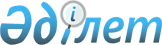 О расчете таможенных пошлин, налогов, специальных, антидемпинговых, компенсационных пошлинРешение Коллегии Евразийской экономической комиссии от 07 ноября 2017 года № 137.
      В соответствии с пунктом 4 статьи 52 и с учетом пункта 3 статьи 71 Таможенного кодекса Евразийского экономического союза Коллегия Евразийской экономической комиссии решила:        
      1. Утвердить прилагаемые:     
      форму расчета таможенных пошлин, налогов, специальных, антидемпинговых, компенсационных пошлин;   
      Порядок заполнения расчета таможенных пошлин, налогов, специальных, антидемпинговых, компенсационных пошлин и внесения в такой расчет изменений (дополнений).     
      2. Настоящее Решение вступает в силу по истечении 10 календарных дней с даты его официального опубликования, но не ранее даты вступления в силу Договора о Таможенном кодексе Евразийского экономического союза от 11 апреля 2017 года.      КЛАССИФИКАТОР     
случаев исчисления таможенным органом таможенных пошлин, налогов,     
специальных, антидемпинговых, компенсационных пошлин     КЛАССИФИКАТОР  
обстоятельств, при которых обязанность по уплате таможенных пошлин, налогов,  
специальных, антидемпинговых, компенсационных пошлин прекращается  
либо такие платежи подлежат возврату (зачету)  КЛАССИФИКАТОР 
случаев, когда меры по взысканию таможенных пошлин, налогов, специальных, антидемпинговых, компенсационных пошлин не принимаются ПОРЯДОК  
заполнения расчета таможенных пошлин, налогов, специальных, антидемпинговых, компенсационных пошлин и внесения в такой расчет изменений  
(дополнений)     I. Общие положения   
      1. Настоящий Порядок определяет правила заполнения расчета таможенных пошлин, налогов, специальных, антидемпинговых, компенсационных пошлин (далее – РТП) в виде электронного документа и в виде документа на бумажном носителе, а также правила внесения в такой расчет изменений (дополнений).
      2. РТП в виде электронного документа заполняется в соответствии со структурой, определяемой Евразийской экономической комиссией.
      РТП в виде документа на бумажном носителе заполняется по форме, утвержденной Решением Коллегии Евразийской экономической комиссии 7 ноября 2017 г. № 137.
      3. В одном РТП подлежат указанию сведения об исчислении таможенных пошлин, налогов, специальных, антидемпинговых, компенсационных пошлин (далее – таможенные и иные платежи) в отношении товаров, по которым:
      обязанность по уплате таможенных и иных платежей возникла у одного лица;
      обязанность по уплате таможенных и иных платежей подлежит исполнению в связи с наступлением одного случая в соответствии с классификатором случаев исчисления таможенным органом таможенных пошлин, налогов, специальных, антидемпинговых, компенсационных пошлин согласно приложению № 1;
      обязанность по уплате таможенных и иных платежей подлежит исполнению в один срок;
      для исчисления таможенных и иных платежей применяются ставки, действующие на один день.
      4. При заполнении РТП применяются справочники и классификаторы, входящие в состав ресурсов единой системы нормативно-справочной информации Евразийского экономического союза (далее – Союз), а также справочники и классификаторы, используемые для таможенных целей, формируемые и подлежащие применению в соответствии с законодательством государств – членов Союза (далее – государства-члены).
      5. Для целей настоящего Порядка под графой понимается реквизит (реквизиты) структуры РТП в виде электронного документа или структурная единица формы РТП в виде документа на бумажном носителе, которая может включать в себя подразделы, колонки, элементы. В соответствии с настоящим Порядком в одной графе указываются сведения, объединенные по одному признаку.
      6. РТП в виде электронного документа может содержать сведения технического характера, необходимые для автоматизированной обработки РТП. Такие сведения указываются должностным лицом таможенного органа либо формируются информационной системой таможенного органа. Состав указанных сведений определяется в структуре РТП в виде электронного документа. 
      Сведения технического характера не отображаются при распечатывании бумажной копии РТП в виде электронного документа.
      7. РТП в виде документа на бумажном носителе составляется на листах бумаги формата А4.
      8. Если в одном РТП в виде документа на бумажном носителе указываются сведения об исчислении таможенных и иных платежей в отношении более чем одного товара, в дополнение к основному листу РТП используются добавочные листы.
      В основном листе РТП указываются сведения об исчислении таможенных и иных платежей в отношении одного товара. В добавочном листе РТП могут указываться сведения об исчислении таможенных и иных платежей в отношении не более чем 3 товаров.
      Для целей применения настоящего Порядка в качестве одного товара рассматриваются товары одного наименования (торгового, коммерческого), отнесенные к одному 10-значному коду в соответствии с единой Товарной номенклатурой внешнеэкономической деятельности Евразийского экономического союза (далее – ТН ВЭД ЕАЭС), а в предусмотренных Таможенным кодексом Евразийского экономического союза (далее – Кодекс) случаях, когда для целей исчисления таможенных и иных платежей допускается определение кода товара в соответствии с ТН ВЭД ЕАЭС на уровне не менее первых 4 знаков, – товары, входящие в одну группировку кодов ТН ВЭД ЕАЭС с количеством знаков менее 10, к которым применяются одинаковые меры таможенно-тарифного регулирования или меры защиты внутреннего рынка, установленные в виде специальных, антидемпинговых или компенсационных пошлин. 
      Товары одного наименования в целях их описания могут подразделяться на категории (группы) в зависимости от их качественного и (или) количественного состава, технических и коммерческих характеристик, производителя.
      9. В случае если в графах РТП в виде документа на бумажном носителе недостаточно места для указания сведений, такие сведения указываются на оборотной стороне РТП или на дополнительно прикладываемых к РТП листах (на бумаге формата A4), которые являются неотъемлемой частью РТП в виде документа на бумажном носителе (далее – дополнение). При этом в соответствующей графе РТП производится запись "См. оборот" или "См. дополнение". Все листы дополнения должны быть пронумерованы.
      В правом верхнем углу каждого листа дополнения производится запись "Дополнение к РТП № _____на ___ л.".
      При использовании оборотной стороны РТП или дополнения указываются порядковый номер товара, в отношении которого исчисляются таможенные и иные платежи, указанный в первом подразделе графы 10 РТП, в виде записи "Товар №__" и по каждому товару – номер графы РТП и сведения, для которых недостаточно места в графе РТП.
      Каждый лист дополнения в правом нижнем углу заверяется подписью должностного лица таможенного органа, заполнившего РТП. II. Заполнение граф РТП
      10. Графа "A" заполняется в следующем порядке.
      В графе указывается регистрационный номер РТП, сформированный по следующей схеме: 
      элемент 1 – код таможенного органа, который заполняет РТП, в соответствии с классификаторами таможенных органов, применяемыми в государствах-членах;
      элемент 2 – дата заполнения РТП в формате ДДММГГ (день, месяц, 2 последние цифры календарного года); 
      элемент 3 – порядковый номер РТП, присваиваемый по журналу регистрации РТП (с учетом того, что сквозная нумерация в течение одного календарного года начинается с 0000001);
      элемент 4 – номер "01". 
      В графе РТП в виде документа на бумажном носителе все элементы регистрационного номера РТП указываются через знак разделителя "/", пробелы между элементами не допускаются
      (). В графе РТП в виде
      электронного документа элементы регистрационного номера РТП указываются в соответствующих реквизитах структуры РТП.
      11. Графа 1 "РТП" заполняется в следующем порядке.
      В первом подразделе графы (соответствующем реквизите структуры РТП) указывается:
      в случае исчисления ввозных таможенных пошлин, налогов, специальных, антидемпинговых, компенсационных пошлин – "ИМ";
      в случае исчисления вывозных таможенных пошлин – "ЭК".
      В реквизите структуры РТП, соответствующем второму подразделу графы, указывается аббревиатура "ЭД". При заполнении РТП в виде документа на бумажном носителе второй подраздел графы не заполняется.
      12. Графа 2 "Количество листов" заполняется в следующем порядке.
      В первом подразделе графы (соответствующем реквизите структуры РТП) указывается порядковый номер листа РТП. 
      Во втором подразделе графы (соответствующем реквизите структуры РТП) указывается общее количество листов РТП. 
      13. Графа 3 "Всего товаров" заполняется в следующем порядке.
      В графе цифровым способом указывается общее число товаров, в отношении которых исчисляются таможенные и иные платежи.
      Общее число товаров, в отношении которых исчисляются таможенные и иные платежи, должно соответствовать количеству заполняемых граф 9 РТП. 
      14. Графа 4 "Случай, срок уплаты, день применения ставок" заполняется в следующем порядке.
      В графе указываются сведения о случае исчисления таможенных и иных платежей, сроке их уплаты и дне, на который применяются ставки таможенных и иных платежей для их исчисления, по следующей схеме:
      элемент 1 – код случая исчисления таможенных и иных платежей в соответствии с классификатором случаев исчисления таможенным органом таможенных пошлин, налогов, специальных, антидемпинговых, компенсационных пошлин, предусмотренным приложением № 1 к настоящему Порядку;
      элемент 2 – срок уплаты таможенных и иных платежей, определенный в соответствии с Кодексом, в формате ДДММГГ (день, месяц, 2 последние цифры календарного года);
      элемент 3 – день, на который в соответствии с Кодексом применяются ставки таможенных и иных платежей, в формате ДДММГГ (день, месяц, 2 последние цифры календарного года).
      В графе РТП в виде документа на бумажном носителе все элементы сведений о случае исчисления таможенных и иных платежей, сроке их уплаты и дне, на который применяются ставки таможенных и иных платежей для их исчисления, указываются через знак разделителя "/", пробелы между элементами не допускаются
      (). В графе РТП в виде электронного
      документа элементы регистрационного номера РТП указываются в соответствующих реквизитах структуры РТП.
      15. Графа 5 "Плательщик" заполняется в следующем порядке. 
      В графе в соответствии с пунктами 33 – 41 настоящего Порядка указываются сведения о лице, у которого в соответствии с Кодексом возникла обязанность по уплате таможенных и иных платежей.
      В случае если лицо, у которого в соответствии с Кодексом возникла обязанность по уплате таможенных и иных платежей, не установлено, в графе производится запись "Не установлено".
      16. Графа 6 "Лица, несущие солидарную (субсидиарную) обязанность" заполняется в следующем порядке.
      Графа заполняется при наличии лица, несущего в соответствии с Кодексом солидарную обязанность по уплате таможенных и иных платежей, а также при наличии лица, несущего в соответствии с законодательством государств-членов субсидиарную обязанность по уплате таможенных и иных платежей.
      Сведения о таком лице указываются в соответствии с пунктами 33 – 41 настоящего Порядка. При указании сведений о нескольких лицах в РТП в виде документа на бумажном носителе сведения о каждом лице указываются с новой строки с проставлением порядкового номера, начиная с 1.
      Графа не заполняется, если сведения о таком лице не установлены.
      17. Графа 7 "Страна происхождения" заполняется в следующем порядке.
      В графе указывается краткое название страны происхождения товаров, в отношении которых исчисляются таможенные и иные платежи, в соответствии с классификатором стран мира.
      Если имеющиеся у таможенного органа документы не содержат сведений о конкретной стране происхождения товаров, а содержат сведения о происхождении товаров с территории Европейского союза, в графе производится запись "Евросоюз".
      Если в РТП исчисляются таможенные и иные платежи в отношении нескольких товаров, происходящих из разных стран (группы стран, таможенного союза стран, региона или части страны), или происхождение хотя бы одного товара неизвестно, в графе производится запись "Разные".
      Если происхождение всех товаров, в отношении которых исчисляются таможенные и иные платежи, неизвестно, в графе производится запись "Неизвестна".
      18. Графа 8 "Общая таможенная стоимость" заполняется в следующем порядке.
      В графе указывается общая таможенная стоимость товаров, в отношении которых исчисляются таможенные и иные платежи, в валюте государства-члена, таможенным органом которого заполняется РТП, полученная путем сложения величин, указанных в графах 17 РТП. Полученное значение общей таможенной стоимости округляется по математическим правилам с точностью до 2 знаков после запятой, а в Республике Армения – до целой величины.
      19. Графа 9 "Описание товара" заполняется в следующем порядке.
      В графе указываются сведения о товаре, необходимые для:
      исчисления таможенных и иных платежей; 
      идентификации товара;
      отнесения товара к одному 10-значному коду в соответствии с ТН ВЭД ЕАЭС, а в предусмотренных Кодексом случаях, когда для целей исчисления таможенных и иных платежей допускается определение кода товара в соответствии с ТН ВЭД ЕАЭС на уровне не менее первых 4 знаков, – отнесения товара к коду товара в соответствии с ТН ВЭД ЕАЭС на уровне не менее первых 4 знаков.
      В РТП в виде электронного документа сведения указываются в соответствующих реквизитах структуры РТП, а в РТП в виде документа на бумажном носителе – под номерами 1 – 4 в следующем порядке. 
      Под номером 1 (в соответствующих реквизитах структуры РТП) указываются:
      наименование товара (торговое, коммерческое или иное традиционное наименование товара);
      описание товара, если товар не подразделяется на категории (группы), или описание каждой категории (группы) товара, которое включает в себя качественный и количественный состав товара или категории (группы) товара, наименование производителя, сведения о товарных знаках, марку, модель, артикулы, сорт, стандарт, иные технические и коммерческие характеристики, дату выпуска (изготовления) (в случае, если сведения о дате выпуска (изготовления) необходимы для классификации товара и (или) исчисления таможенных и иных платежей), сведения о количестве товаров одной категории (группы) в дополнительных единицах измерения, а при отсутствии дополнительных единиц измерения – в основной единице измерения, условное обозначение и код единицы измерения в соответствии с классификатором единиц измерения. В РТП в виде документа на бумажном носителе такие сведения указываются через запятую. Описание товара и каждой категории (группы) товара указывается в РТП в виде документа на бумажном носителе с новой строки.
      С новой строки под номером 2 (в соответствующих реквизитах структуры РТП) указываются: 
      количество, характеристика или параметр товара в единицах измерения, отличных от основной или дополнительной единицы измерения, используемых при исчислении таможенных и иных платежей; 
      условное обозначение единицы измерения в соответствии с классификатором единиц измерения или условное обозначение дополнительной характеристики или параметра товара в соответствии с классификатором дополнительных характеристик и параметров, используемых при исчислении таможенных пошлин, налогов; 
      код единицы измерения в соответствии с классификатором единиц измерения или код дополнительной характеристики или параметра в соответствии с классификатором дополнительных характеристик и параметров, используемых при исчислении таможенных пошлин, налогов.
      В РТП в виде документа на бумажном носителе такие сведения указываются через знак разделителя "/".
      С новой строки под номером 3 (в соответствующих реквизитах структуры РТП) указывается наименование месторождения, на котором были добыты нефть, нефтепродукты, газ (если такие сведения влияют на определение кода товара в соответствии с ТН ВЭД ЕАЭС). 
      С новой строки под номером 4 (в соответствующих реквизитах структуры РТП) указываются сведения о маркировке подакцизных товаров:
      серия акцизных и (или) специальных марок (кроме Республики Беларусь);
      номера акцизных и (или) специальных марок. Сведения о номерах акцизных и (или) специальных марок, следующих подряд, указываются путем проставления первого и последнего номера соответствующего диапазона (кроме Республики Беларусь). В РТП в виде документа на бумажном носителе такие номера указываются через знак разделителя "–";
      количество акцизных и (или) специальных марок.
      В РТП в виде документа на бумажном носителе такие сведения указываются через знак разделителя "/". Для каждой серии акцизных и (или) специальных марок сведения указываются с новой строки. 
      20. Графа 10 "Товар №" заполняется в следующем порядке.
      В первом подразделе графы (соответствующем реквизите структуры РТП) цифровым способом указывается порядковый номер товара, начиная с 1.
      При исчислении таможенных и иных платежей в отношении товаров, пересылаемых в международных почтовых отправлениях, во втором подразделе графы (соответствующем реквизите структуры РТП) указывается аббревиатура "МПО". В иных случаях второй подраздел графы (соответствующий реквизит структуры РТП) не заполняется.
      21. Графа 11 "Код товара" заполняется в следующем порядке.
      В графе без пробелов указывается 10-значный код товара в соответствии с ТН ВЭД ЕАЭС, а в предусмотренных Кодексом случаях, когда для целей исчисления таможенных и иных платежей допускается определение кода товара в соответствии с ТН ВЭД ЕАЭС на уровне не менее первых 4 знаков, – определенный таможенным органом код товара в соответствии с ТН ВЭД ЕАЭС на уровне не менее первых 4 знаков.
      22. Графа 12 "Вес брутто (кг)" заполняется в следующем порядке.
      В графе указывается в килограммах масса брутто товара, в отношении которого исчисляются таможенные и иные платежи. Под массой брутто понимается общая масса товара, включая все виды его упаковки, необходимой для обеспечения неизменности его состояния до поступления в оборот (за исключением контейнеров и другого транспортного оборудования).
      Указываемое значение округляется до 3 знаков после запятой, а в случае, если общая масса товара составляет менее 1 грамма, – до 6 знаков после запятой.
      23. Графа 13 "Код страны происхождения" заполняется в следующем порядке.
      В подразделе "а" графы (соответствующем реквизите структуры РТП) в соответствии с классификатором стран мира указывается код страны происхождения товара, сведения о котором указываются в графе 9 РТП.
      Если имеющиеся у таможенного органа документы не содержат сведений о конкретной стране происхождения товаров, а содержат сведения о происхождении товаров с территории Европейского союза, указывается 2-значный код, состоящий из букв латинского алфавита "EU". 
      Если происхождение товара неизвестно, вместо кода указываются цифры "00".
      Если товар, сведения о котором указываются в графе 9 РТП, происходит из разных стран (группы стран, таможенного союза стран, региона или части страны), указываются цифры "99".
      Подраздел "b" графы (соответствующий реквизит структуры РТП) не заполняется.
      24. Графа 14 "Вес нетто (кг)" заполняется в следующем порядке.
      В графе указывается в килограммах масса нетто товара, в отношении которого исчисляются таможенные и иные платежи.
      Для товара в упакованном виде указывается:
      масса товара с учетом только первичной упаковки – если в такой упаковке ввиду потребительских свойств товары поставляются для розничной продажи и (или) первичная упаковка, обеспечивающая сохранение товара при продаже, не может быть отделена от товара до его потребления без нарушения потребительских свойств товара;
      масса товара без учета какой-либо упаковки – в остальных случаях.
      Для товара, не имеющего упаковки, указывается общая масса товара.
      Указываемое значение округляется до 3 знаков после запятой, а в случае, если общая масса товара составляет менее 1 грамма, – до 6 знаков после запятой.
      25. Графа 15 "Предшествующий документ" заполняется в следующем порядке.
      В графе указываются сведения о предшествующих документах:
      при исчислении таможенных и иных платежей в связи с наступлением обстоятельств, указанных в пункте 3 статьи 97 Кодекса, – о документе, допускающем вывоз товара с таможенной территории Союза (о декларации на товары, транзитной декларации либо об ином документе);
      при исчислении таможенных и иных платежей в связи с наступлением обстоятельств, указанных в пункте 5 статьи 153, пунктах 3 и 8 статьи 295 и пункте 3 статьи 309 Кодекса, – о транзитной декларации, в соответствии с которой товар был помещен под таможенную процедуру таможенного транзита;
      при исчислении таможенных и иных платежей в связи с наступлением обстоятельств, указанных в пункте 6 статьи 162 Кодекса, – о декларации на товары, в соответствии с которой товар был помещен под таможенную процедуру таможенного склада; 
      при исчислении таможенных и иных платежей в связи с наступлением обстоятельств, указанных в пункте 3 статьи 241 Кодекса, – о декларации на товары, в соответствии с которой товар был помещен под таможенную процедуру реэкспорта; 
      при исчислении таможенных и иных платежей в связи с наступлением обстоятельств, указанных в пункте 8 статьи 279 и пункте 4 статьи 280 Кодекса, – о декларации на транспортное средство, поданной в отношении транспортного средства международной перевозки при его ввозе на таможенную территорию Союза или вывозе с таможенной территории Союза;
      при исчислении таможенных и иных платежей в связи с наступлением обстоятельств, указанных в пункте 4 статьи 284 Кодекса, – о декларации на товары, поданной в отношении иностранных товаров, декларируемых (выпущенных) в качестве припасов;
      при исчислении таможенных и иных платежей в случаях, если  в отношении товаров, выпуск которых произведен до подачи декларации на товары, в срок, установленный Кодексом, не подана декларация на товары, – о заявлении о выпуске товаров до подачи декларации на товары;
      при исчислении таможенных и иных платежей в связи с наступлением обстоятельств, указанных в пункте 7 статьи 208 Кодекса, когда обязанность по уплате таможенных и иных платежей подлежит исполнению лицами, указанными в пункте 3 статьи 208 Кодекса, и если такие обстоятельства наступили в отношении иностранных товаров, помещенных под таможенную процедуру свободной таможенной зоны, – о декларациях на товары, в соответствии с которыми такие иностранные товары были помещены под таможенную процедуру свободной таможенной зоны;
      при исчислении таможенных и иных платежей в связи с наступлением обстоятельств, указанных в пункте 7 статьи 208 Кодекса, когда обязанность по уплате таможенных и иных платежей подлежит исполнению лицами, указанными в пункте 3 статьи 208 Кодекса, и если такие обстоятельства наступили в отношении товаров, изготовленных (полученных) из иностранных товаров, помещенных под таможенную процедуру свободной таможенной зоны, и в таких товарах в соответствии со статьей 206 Кодекса идентифицированы иностранные товары, помещенные под таможенную процедуру свободной таможенной зоны, – о декларациях на товары, в соответствии с которыми иностранные товары, использованные для изготовления товара, в отношении которого исчисляются таможенные и иные платежи, были помещены под таможенную процедуру свободной таможенной зоны.
      При указании в графе сведений о нескольких предшествующих документах сведения о каждом из них указываются с новой строки в РТП в виде документа на бумажном носителе, а в РТП в виде электронного документа – в соответствующих реквизитах структуры РТП.
      В графе через знак разделителя "/" в РТП в виде документа на бумажном носителе, а в РТП в виде электронного документа – в соответствующих реквизитах структуры РТП указываются сведения о предшествующем документе (предшествующих документах):
      порядковый номер строки; 
      код предшествующего документа (09035 – для декларации на товары, 09013 – для транзитной декларации, 09036 – для декларации на транспортное средство, 09037 – для заявления о выпуске товаров до подачи декларации на товары, 09999 – для иного документа);
      регистрационный номер предшествующего документа;
      порядковый номер товара, в отношении которого исчисляются таможенные и иные платежи, указанный в предшествующем документе (графа 32 декларации на товары, транзитной декларации, соответствующая графа иного документа (при наличии)).
      26. Графа 16 "Дополнительные единицы измерения" заполняется в следующем порядке.
      В графе указывается количество товара, сведения о котором указаны в графе 9 РТП, в дополнительной единице измерения, если в соответствии с ТН ВЭД ЕАЭС в отношении товара применяется дополнительная единица измерения. Далее через знак разделителя "/" в РТП в виде документа на бумажном носителе, а в РТП в виде электронного документа – в соответствующих реквизитах структуры РТП указываются условное обозначение и код дополнительной единицы измерения в соответствии с классификатором единиц измерения.
      Количество товара в дополнительной единице измерения указывается:
      в Республике Армения, Республике Беларусь, Кыргызской Республике и Российской Федерации – с точностью до 2 знаков после запятой, а в случае, если количество товара в дополнительной единице измерения меньше 0,01, – 6 знаков после запятой;
      в Республике Казахстан – с точностью до 6 знаков после запятой.
      27. Графа 17 "Таможенная стоимость" заполняется в следующем порядке.
      В графе указывается определенная в соответствии с Кодексом и актами, входящими в право Союза, таможенная стоимость товара, в отношении которого исчисляются таможенные и иные платежи, в валюте государства-члена, таможенным органом которого заполняется РТП.
      Полученное значение таможенной стоимости округляется по математическим правилам с точностью до 2 знаков после запятой, а в Республике Армения – до целой величины.
      28. Графа 18 "Дополнительная информация, представленные документы" заполняется в следующем порядке.
      В графе указываются сведения об имеющихся в таможенном органе документах (в том числе составленных таможенными органами по результатам проведенного таможенного контроля), на основании которых заполняется РТП и которые подтверждают сведения о каждом товаре, указанном в графе 9 РТП.
      В РТП в виде документа на бумажном носителе через знак разделителя "/", а в РТП в виде электронного документа – в соответствующих реквизитах структуры РТП указываются:
      код документа в соответствии с классификатором видов документов и сведений, используемых при таможенном декларировании; 
      номер и дата документа в формате дд.мм.гггг (день, месяц, календарный год). 
      В РТП в виде документа на бумажном носителе сведения о каждом документе указываются с новой строки.
      29. Графа 19 "Исчисление платежей" заполняется в следующем порядке.
      В графе указываются сведения об исчислении в соответствии с Кодексом таможенных и иных платежей в отношении товара, сведения о котором указаны в графе 9 РТП.
      Исчисление сумм таможенных и иных платежей производится раздельно по каждому виду платежа в основной строке (основных строках).
      В графе не указываются сведения по виду платежа, если для товаров, в отношении которых исчисляются таможенные и иные платежи, не установлена ставка либо установлена нулевая ставка по этому виду платежа.
      В случае применения комбинированной ставки платежа, которая предусматривает сложение адвалорной и специфической составляющих или вычитание одной составляющей из другой, сведения об исчислении такого платежа в РТП в виде документа на бумажном носителе указываются в 2 строки раздельно по каждой составляющей, а в РТП в виде электронного документа – раздельно в соответствующих реквизитах структуры РТП.
      В подразделах графы (соответствующих реквизитах структуры РТП) числовые и символьные значения указываются без разделителей (пробелов).
      В подразделе "Вид" (соответствующем реквизите структуры РТП) указывается код вида платежа в соответствии с классификатором видов налогов, сборов и иных платежей, взимание которых возложено на таможенные органы.
      В подразделе "База для исчисления" (соответствующем реквизите структуры РТП) указывается база для исчисления платежа, определяемая в соответствии с международными договорами и актами, составляющими право Союза, и (или) законодательством государства-члена.
      Если база для исчисления платежа выражена в денежных единицах, значение указывается в единицах, по отношению к которым установлена ставка платежа, и округляется по математическим правилам с точностью до:
      в Республике Армения – целой величины;
      в Республике Беларусь, Республике Казахстан, Кыргызской Республике и Российской Федерации – 2 знаков после запятой.
      Если база для исчисления платежа выражена иначе, чем в денежных единицах, значение указывается в единицах, по отношению к которым установлена ставка платежа, и округляется по математическим правилам с точностью до:
       в Республике Армения и Республике Беларусь – 2 знаков после запятой. Если сведения о значении базы для исчисления платежа, выраженной иначе, чем в денежных единицах, с точностью до 2 знаков после запятой отсутствуют, после запятой проставляются нули. В случае если округление значения базы для исчисления платежа приводит к значению меньшему, чем 0,10, и при этом имеются более точные сведения о количестве товара в единицах, по отношению к которым установлена ставка такого платежа, округление значения базы для исчисления платежа осуществляется с точностью до 4 знаков после запятой. Если сведения о значении базы для исчисления платежа, выраженной иначе, чем в денежных единицах, с точностью до 4 знаков после запятой отсутствуют, в четвертом разряде после запятой проставляется цифра "0";
      в Республике Казахстан, Кыргызской Республике и Российской Федерации – 6 знаков после запятой независимо от общей массы товара, если база для исчисления платежа выражена в единицах массы, и 2 знаков после запятой – в иных случаях. В случае если сведения о значении базы для исчисления платежа, выраженной иначе, чем в денежных единицах и единицах массы, с точностью до 2 знаков после запятой отсутствуют, после запятой проставляются нули.
      В случае если ввозные таможенные пошлины, налоги в отношении временно ввезенных транспортных средств международной перевозки исчисляются в размере, предусмотренном пунктами 11 и 12 статьи 279 Кодекса, в подразделе "База для исчисления" (соответствующем реквизите структуры РТП) указывается сумма платежа, которая подлежала бы уплате при помещении товаров под таможенную процедуру выпуска для внутреннего потребления. 
      В подразделе "Ставка" (соответствующем реквизите структуры РТП) указывается установленный размер ставки платежа. 
      В случае если ввозные таможенные пошлины, налоги в отношении временно ввезенных транспортных средств международной перевозки исчисляются в размере, предусмотренном пунктами 11 и 12 статьи 279 Кодекса, в подразделе "Ставка" (соответствующем реквизите структуры РТП) указываются ставка в размере 3 процентов и через знак "x" – количество полных и неполных календарных месяцев периода, определяемого в соответствии с пунктами 11 и 12 статьи 279 Кодекса, за который подлежат уплате ввозные таможенные пошлины, налоги, как если бы товары помещались под таможенную процедуру временного ввоза (допуска) с частичной уплатой ввозных таможенных пошлин, налогов.
      В подразделе "Сумма" (соответствующем реквизите структуры РТП) указывается сумма платежа, подлежащая уплате. Значение округляется по математическим правилам с точностью до:
      в Республике Армения – целой величины;
      в Республике Беларусь, Республике Казахстан, Кыргызской Республике и Российской Федерации – 2 знаков после запятой.
      При исчислении ввозных таможенных пошлин, налогов в связи с наступлением обстоятельства, указанного в пункте 3 статьи 241 Кодекса, в отношении условно выпущенных товаров, в отношении которых применены льготы по уплате ввозных таможенных пошлин, налогов, сопряженные с ограничениями по пользованию и (или) распоряжению этими товарами:
      в графе указываются сведения об исчислении ввозных таможенных пошлин, налогов, не уплаченных при выпуске товаров в соответствии с таможенной процедурой выпуска для внутреннего потребления в связи с применением льгот по уплате ввозных таможенных пошлин, налогов; 
      если при помещении под таможенную процедуру реэкспорта в графе 40 декларации на товары указывались сведения о регистрационных номерах нескольких деклараций на товары, сведения об исчислении ввозных таможенных пошлин, налогов указываются в отношении каждого из товаров, ранее помещенных под таможенную процедуру выпуска для внутреннего потребления в соответствии с такими декларациями на товары, отдельными строками в РТП в виде документа на бумажном носителе, а в РТП в виде электронного документа – в соответствующих реквизитах структуры РТП. При этом в подразделе "Вид" после кода вида платежа через знак разделителя "/" в РТП в виде документа на бумажном носителе, а в РТП в виде электронного документа – в соответствующих реквизитах структуры РТП указываются порядковый номер строки графы 40 декларации на товары, указанной в графе 15 РТП, в которой указан регистрационный номер декларации на товары, в соответствии с которой товар, в отношении которого исчисляются ввозные таможенные пошлины, налоги, был помещен под таможенную процедуру выпуска для внутреннего потребления, и порядковый номер товара в такой декларации на товары. 
      При исчислении ввозных таможенных пошлин, налогов, специальных, антидемпинговых, компенсационных пошлин в связи с наступлением обстоятельства, указанного в пункте 3 статьи 241 Кодекса, в отношении продуктов переработки товаров, помещенных под таможенную процедуру переработки на таможенной территории:
      в графе указываются сведения об исчислении ввозных таможенных пошлин, налогов, специальных, антидемпинговых, компенсационных пошлин в отношении иностранных товаров, помещенных под таможенную процедуру переработки на таможенной территории и использованных для изготовления продуктов переработки в соответствии с нормами выхода продуктов переработки;
       если при помещении под таможенную процедуру реэкспорта в графе 40 декларации на товары указывались сведения о регистрационных номерах нескольких деклараций на товары, сведения об исчислении ввозных таможенных пошлин, налогов, специальных, антидемпинговых, компенсационных пошлин указываются в отношении каждого из товаров, ранее помещенных под таможенную процедуру переработки на таможенной территории в соответствии с такими декларациями на товары, отдельными строками в РТП в виде документа на бумажном носителе, а в РТП в виде электронного документа – в соответствующих реквизитах структуры РТП. При этом в подразделе "Вид" после кода вида платежа через знак разделителя "/" в РТП в виде документа на бумажном носителе, а в РТП в виде электронного документа – в соответствующих реквизитах структуры РТП указываются порядковый номер строки графы 40 декларации на товары, указанной в графе 15 РТП, в которой указан регистрационный номер декларации на товары, в соответствии с которой иностранные товары, использованные для изготовления продуктов переработки, в отношении которых исчисляются ввозные таможенные пошлины, налоги, специальные, антидемпинговые, компенсационные пошлины, были помещены под таможенную процедуру переработки на таможенной территории, и порядковый номер товара в такой декларации на товары. 
      При исчислении ввозных таможенных пошлин, налогов, специальных, антидемпинговых, компенсационных пошлин в связи с наступлением обстоятельств, указанных в пункте 7 статьи 208 Кодекса, в случаях, когда обязанность по уплате ввозных таможенных пошлин, налогов, специальных, антидемпинговых, компенсационных пошлин подлежит исполнению лицами, указанными в пункте 3 статьи 208 Кодекса, если такие обстоятельства наступили в отношении товаров, изготовленных (полученных) из иностранных товаров, помещенных под таможенную процедуру свободной таможенной зоны, и в таких товарах в соответствии со статьей 206 Кодекса идентифицированы иностранные товары, помещенные под таможенную процедуру свободной таможенной зоны:
      в графе указываются сведения об исчислении ввозных таможенных пошлин, налогов, специальных, антидемпинговых, компенсационных пошлин в отношении иностранных товаров, помещенных под таможенную процедуру свободной таможенной зоны и использованных для изготовления товаров, изготовленных (полученных) из иностранных товаров, помещенных под таможенную процедуру свободной таможенной зоны;
      если в графе 15 РТП указаны сведения о регистрационных номерах нескольких деклараций на товары, сведения об исчислении ввозных таможенных пошлин, налогов, специальных, антидемпинговых, компенсационных пошлин указываются в отношении каждого из товаров, ранее помещенных под таможенную процедуру свободной таможенной зоны в соответствии с такими декларациями на товары, отдельными строками в РТП в виде документа на бумажном носителе, а в РТП в виде электронного документа – в соответствующих реквизитах структуры РТП. При этом в подразделе "Вид" после кода вида платежа через знак разделителя "/" в РТП в виде документа на бумажном носителе, а в РТП в виде электронного документа – в соответствующих реквизитах структуры РТП указываются порядковый номер строки графы 15 РТП, в которой указан регистрационный номер декларации на товары, в соответствии с которой иностранные товары, использованные для изготовления товаров, изготовленных (полученных) из иностранных товаров, помещенных под таможенную процедуру свободной таможенной зоны, были помещены под таможенную процедуру свободной таможенной зоны, и порядковый номер товара в такой декларации на товары. 
      30. Графа 20 "Подробности уплаты (взыскания)" заполняется в следующем порядке.
      В графе указываются сведения о фактически уплаченных (взысканных) суммах таможенных и иных платежей за все товары, в отношении которых в РТП исчислены таможенные и иные платежи, а также о суммах пеней, процентов. 
      Суммы таможенных и иных платежей, пеней, процентов округляются по математическим правилам до:
      в Республике Армения и Республике Казахстан – целой величины;
      в Республике Беларусь, Кыргызской Республике и Российской Федерации – 2 знаков после запятой.
      Сведения об уплате (взыскании) таможенных и иных платежей, пеней, процентов указываются раздельно по каждому виду таможенных и иных платежей, пеней, процентов в разрезе документов, подтверждающих (отражающих) их уплату (взыскание). При заполнении РТП в виде документа на бумажном носителе такие сведения указываются отдельными строками, все элементы разделяются между собой знаком тире "–", пробелы между элементами не допускаются. При заполнении РТП в виде электронного документа сведения указываются в соответствующих реквизитах структуры РТП.
      Сведения об уплате (взыскании) таможенных и иных платежей, пеней, процентов формируются по следующей схеме:
      элемент 1 – код вида платежа в соответствии с классификатором видов налогов, сборов и иных платежей, взимание которых возложено на таможенные органы;
      элемент 2 – уплаченная (взысканная) сумма платежа, пеней, процентов;
      элемент 3 – цифровой код валюты уплаты (взыскания) платежа, пеней, процентов в соответствии с классификатором валют;
      элемент 4 – номер документа, подтверждающего уплату (взыскание) платежа, пеней, процентов;
      элемент 5 – в Республике Армения, Республике Казахстан, Кыргызской Республике и Российской Федерации – дата документа, подтверждающего уплату (взыскание) платежа, пеней, процентов в формате дд.мм.гггг (день, месяц, календарный год), в Республике Беларусь – дата уплаты (взыскания) (дата исполнения обязанности по уплате платежа, пеней, процентов в формате дд.мм.гггг (день, месяц, календарный год) по документу, подтверждающему уплату (взыскание) платежа, пеней, процентов); 
      элемент 6 – способ уплаты платежа, пеней, процентов в соответствии с классификатором способов уплаты таможенных и иных платежей, взимание которых возложено на таможенные органы;
      элемент 7 – в Республике Беларусь и Республике Казахстан сведения о лице, уплатившем или за счет денежных средств (денег), иного имущества либо предоставленного обеспечения исполнения обязанности по уплате таможенных и иных платежей которого взысканы суммы таможенных и иных платежей, пеней, процентов. При этом такими сведениями являются:
      в Республике Беларусь – учетный номер плательщика (УНП) (за исключением физического лица, не являющегося индивидуальным предпринимателем) либо идентификационный номер физического лица (при наличии);
      в Республике Казахстан – бизнес-идентификационный номер (БИН) для организации (филиала и представительства) и индивидуального предпринимателя, осуществляющего деятельность в виде совместного предпринимательства, либо индивидуальный идентификационный номер (ИИН) для физического лица, в том числе для индивидуального предпринимателя, осуществляющего деятельность в виде личного предпринимательства.
      Если в качестве лица, уплатившего или за счет денежных средств (денег), иного имущества либо предоставленного обеспечения исполнения обязанности по уплате таможенных и иных платежей которого взысканы суммы таможенных и иных платежей, пеней, процентов, выступает иностранное лицо, а также лицо, зарегистрированное в соответствии с законодательством иного государства-члена, чем государство-член, таможенным органом которого заполняется РТП, элемент 7 не заполняется. 
      В Республике Армения, Кыргызской Республике и Российской Федерации элемент 7 не заполняется.
      31. Графа 21 "Общая сумма, подлежащая уплате (взысканию)" заполняется в следующем порядке.
      В графе указываются общие суммы таможенных и иных платежей, подлежащие уплате (взысканию) за все товары, в отношении которых в РТП исчислены таможенные и иные платежи, а также начисленные суммы пеней, процентов, подлежащие уплате в соответствии с Кодексом и (или) законодательством государств-членов. Такие сведения указываются раздельно по каждому виду платежа.
      В подразделе "Вид" (соответствующем реквизите структуры РТП) указывается код вида платежа в соответствии с классификатором видов налогов, сборов и иных платежей, взимание которых возложено на таможенные органы.
      Подразделы "База для исчисления" и "Ставка" (соответствующие реквизиты структуры РТП) при указании сведений об общих суммах таможенных и иных платежей, подлежащих уплате (взысканию), не заполняются. 
      При указании сведений о начисленных суммах пеней, процентов в подразделе "База для исчисления" (соответствующем реквизите структуры РТП) указывается сумма платежа, на которую начисляются пени, проценты, а в подразделе "Ставка" (соответствующем реквизите структуры РТП) – размер ставки рефинансирования (ключевой ставки, учетной ставки) с точностью до 2 знаков после запятой и через знак "x" – количество дней в периоде, за который начисляются пени, проценты.
      В подразделе "Сумма" (соответствующем реквизите структуры РТП) указывается сумма платежа, полученная путем сложения сумм, указанных в графах 19 РТП по соответствующему виду платежа, а при указании сведений о начисленной сумме пеней, процентов – начисленная сумма пеней, процентов.
      32. Графа 22 "Ф. И. О. и должность" заполняется в следующем порядке.
      В графе указываются фамилия, инициалы и должность заполнившего РТП должностного лица таможенного органа. 
      В РТП в виде документа на бумажном носителе сведения, указанные в РТП, удостоверяются путем проставления в графе подписи должностного лица таможенного органа. 
      33. При указании в графах 5 и 6 РТП сведений об иностранной организации отдельными строками в соответствующей графе РТП в виде документа на бумажном носителе, а в РТП в виде электронного документа – в соответствующих реквизитах структуры РТП указываются:
      1) краткое наименование организации;
      2) место нахождения организации (указываются сведения в соответствии с пунктом 38 настоящего Порядка);
      3) идентификационный таможенный номер (ИТН) организации в соответствии с классификатором формирования идентификационного таможенного номера – для Республики Казахстан;
      4) контактные реквизиты организации (указываются сведения в соответствии с пунктом 41 настоящего Порядка).
      34. При указании в графах 5 и 6 РТП сведений об иностранном физическом лице отдельными строками в соответствующей графе РТП в виде документа на бумажном носителе, а в РТП в виде электронного документа – в соответствующих реквизитах структуры РТП указываются:
      1) фамилия, имя, отчество (при наличии) физического лица;
      2) место жительства физического лица (указываются сведения в соответствии с пунктом 38 настоящего Порядка);
      3) идентификационный таможенный номер (ИТН) физического лица в соответствии с классификатором формирования идентификационного таможенного номера – для Республики Казахстан;
      4) документ, удостоверяющий личность (указываются сведения в соответствии с пунктом 39 настоящего Порядка); 
      5) номерной знак общественных услуг (НЗОУ) или номер справки об отсутствии такого знака – для Республики Армения, идентификационный номер (при наличии) – для иных государств-членов;
      6) контактные реквизиты физического лица (указываются сведения в соответствии с пунктом 41 настоящего Порядка).
      35. При указании в графах 5 и 6 РТП сведений о юридическом лице, организации, созданных в соответствии с законодательством государств-членов, отдельными строками в соответствующей графе РТП в виде документа на бумажном носителе, а в РТП в виде электронного документа – в соответствующих реквизитах структуры РТП указываются:
      1) краткое наименование юридического лица, организации;
      2) место нахождения юридического лица, организации (указываются сведения в соответствии с пунктом 38 настоящего Порядка);
      3) налоговый номер юридического лица, организации (указываются сведения в соответствии с пунктом 40 настоящего Порядка);
      4) идентификационный таможенный номер (ИТН) юридического лица, организации в соответствии с классификатором формирования идентификационного таможенного номера – для Республики Казахстан, код Общереспубликанского классификатора предприятий и организаций (ОКПО) – для Кыргызской Республики, основной государственный регистрационный номер (ОГРН) – для Российской Федерации;
      5) контактные реквизиты юридического лица, организации (указываются сведения в соответствии с пунктом 41 настоящего Порядка).
      36. При указании в графах 5 и 6 РТП сведений о физическом лице, зарегистрированном в качестве индивидуального предпринимателя в соответствии с законодательством государства-члена (далее – индивидуальный предприниматель), отдельными строками в соответствующей графе РТП в виде документа на бумажном носителе, а в РТП в виде электронного документа – в соответствующих реквизитах структуры РТП указываются:
      1) фамилия, имя, отчество (при наличии) физического лица;
      2) место жительства физического лица (указываются сведения в соответствии с пунктом 38 настоящего Порядка);
      3) налоговый номер индивидуального предпринимателя (указываются сведения в соответствии с пунктом 40 настоящего Порядка);
      4) идентификационный таможенный номер (ИТН) индивидуального предпринимателя в соответствии с классификатором формирования идентификационного таможенного номера – для Республики Казахстан, код Общереспубликанского классификатора предприятий и организаций (ОКПО) – для Кыргызской Республики, основной государственный регистрационный номер (ОГРНИП) – для Российской Федерации;
      5) контактные реквизиты физического лица (указываются сведения в соответствии с пунктом 41 настоящего Порядка).
      37. При указании в графах 5 и 6 РТП сведений о физическом лице, имеющем постоянное место жительства в государстве-члене и не являющемся индивидуальным предпринимателем, отдельными строками в соответствующей графе РТП в виде документа на бумажном носителе, а в РТП в виде электронного документа – в соответствующих реквизитах структуры РТП указываются:
      1) фамилия, имя, отчество (при наличии) физического лица;
      2) место жительства физического лица (указываются сведения в соответствии с пунктом 38 настоящего Порядка);
      3) документ, удостоверяющий личность физического лица (указываются сведения в соответствии с пунктом 39 настоящего Порядка);
      4) налоговый номер физического лица (кроме Республики Беларусь) (указываются сведения в соответствии с пунктом 40 настоящего Порядка);
      5) идентификационный таможенный номер (ИТН) физического лица в соответствии с классификатором формирования идентификационного таможенного номера – для Республики Казахстан, номерной знак общественных услуг (НЗОУ) или номер справки об отсутствии такого знака – для Республики Армения, идентификационный номер (при наличии) – для иных государств-членов;
      6) контактные реквизиты физического лица (указываются сведения в соответствии с пунктом 41 настоящего Порядка).
      38. Сведения о месте жительства или месте нахождения указываются через запятую отдельной строкой в соответствующей графе РТП в виде документа на бумажном носителе, а в РТП в виде электронного документа – в соответствующих реквизитах структуры РТП и включают в себя:
      1) краткое название страны в соответствии с классификатором стран мира;
      2) административно-территориальная единица (область, район, регион, штат, провинция и т.п.) (при указании сведений о физическом лице, имеющем постоянное место жительства в Кыргызской Республике, не являющемся индивидуальным предпринимателем, – код административно-территориальной единицы в соответствии с государственным классификатором системы обозначений объектов административно-территориальных и территориальных единиц (ЕК СОАТЕ) – для Кыргызской Республики);
      3) населенный пункт;
      4) улица (бульвар, проспект и т.д);
      5) номер дома;
      6) номер корпуса (строения);
      7) номер квартиры (комнаты, офиса).
      39. Сведения о документе, удостоверяющем личность, указываются через запятую отдельной строкой в соответствующей графе РТП в виде документа на бумажном носителе, а в РТП в виде электронного документа – в соответствующих реквизитах структуры РТП и включают в себя:
      1) код страны, уполномоченным органом которой выдан документ, удостоверяющий личность;
      2) наименование документа (для Российской Федерации);
      3) серия и номер документа;
      4) дата выдачи документа в формате дд.мм.гггг (день, месяц, календарный год).
      40. Под налоговым номером лица понимаются:
      в Республике Армения – учетный номер налогоплательщика (УНН); 
      в Республике Беларусь – учетный номер плательщика (УНП);
      в Республике Казахстан – бизнес-идентификационный номер (БИН) – для организации (филиала и представительства) и индивидуального предпринимателя, осуществляющего деятельность в виде совместного предпринимательства, либо индивидуальный идентификационный номер (ИИН) – для физического лица, в том числе для индивидуального предпринимателя, осуществляющего деятельность в виде личного предпринимательства;
      в Кыргызской Республике – идентификационный налоговый номер налогоплательщика (ИНН) – для юридического лица или индивидуального предпринимателя либо персональный идентификационный номер (ПИН) – для физического лица, осуществляющего коммерческую деятельность на территории Кыргызской Республики и не зарегистрированного в качестве индивидуального предпринимателя;
      в Российской Федерации – идентификационный номер налогоплательщика (ИНН), а для юридического лица – также код причины постановки на учет (КПП) (для обособленного подразделения юридического лица проставляется КПП, присвоенный по месту нахождения обособленного подразделения). Код причины постановки на учет (КПП) указывается через знак разделителя "/" в РТП в виде документа на бумажном носителе, а в РТП в виде электронного документа – в соответствующих реквизитах структуры РТП.
      41. Сведения о контактных реквизитах лица указываются в соответствующей графе РТП в виде документа на бумажном носителе через запятую отдельной строкой, а в РТП в виде электронного документа – в соответствующих реквизитах структуры РТП и включают в себя:
      1) наименование вида связи (телефон, факс, электронная почта и др.); 
      2) идентификатор канала связи (номер телефона, факса, адрес электронной почты и др.). III. Внесение изменений (дополнений) в РТП
      42. Сведения, указанные в РТП, подлежат изменению (дополнению) в следующих случаях:
      1) при установлении впоследствии точных сведений о товарах;
      2) при уплате (взыскании) таможенных и иных платежей;
      3) при наступлении иных, чем исполнение обязанности по уплате таможенных и иных платежей и (или) их взыскание, обстоятельств, при которых обязанность по уплате таможенных и иных платежей прекращается;
      4) при наступлении обстоятельств, при которых суммы таможенных и иных платежей, исчисленные в РТП, подлежат возврату (зачету);
      5) в установленных в соответствии с Кодексом случаях, когда меры по взысканию таможенных и иных платежей, пеней, процентов не принимаются;
      6) при выявлении ошибок.
      43. Внесение изменений (дополнений) в РТП осуществляется таможенным органом, заполнившим РТП (или иным таможенным органом в случае, если это предусмотрено в соответствии с законодательством государства-члена), не позднее 10 рабочих дней со дня наступления основания для внесения таких изменений (дополнений), а в случае внесения изменений (дополнений) в связи с уплатой (взысканием) таможенных и иных платежей – не позднее последнего рабочего дня месяца, в котором уплаченные (взысканные) суммы таможенных и иных платежей поступили на счета, определенные в соответствии с Кодексом.
      Сноска. Пункт 43 с изменением, внесенным Решением Коллегии Евразийской экономической комиссии от 11.08.2020 № 94 (вступает в силу по истечении 30 календарных дней с даты его официального опубликования).


      44. Внесение изменений (дополнений) в РТП осуществляется путем заполнения нового РТП. 
      При этом в соответствующие графы РТП переносятся все сведения из РТП, в который вносятся изменения (дополнения), с учетом внесенных изменений (дополнений). 
      При внесении изменений (дополнений) в РТП графы "А", 8, 9, 12, 14 и 16 – 20 заполняются с учетом особенностей, предусмотренных пунктами 45 – 48 настоящего Порядка. 
      45. При внесении изменений (дополнений) в РТП графа "А" нового РТП заполняется с учетом следующих особенностей.
      В графе "А" нового РТП указывается регистрационный номер нового РТП, сформированный по следующей схеме:
      элемент 1 – первые 3 элемента регистрационного номера РТП, в который вносятся изменения (дополнения);
      элемент 2 – порядковый номер вносимых изменений (дополнений), начиная с номера "02".
      В графе "А" нового РТП в виде документа на бумажном носителе все элементы регистрационного номера нового РТП указываются через знак разделителя "/", пробелы между элементами не допускаются
      (). В графе А" нового РТП
      в виде электронного документа элементы регистрационного номера нового РТП указываются в соответствующих реквизитах структуры РТП.
      46. При внесении изменений (дополнений) в РТП графа 18 нового РТП заполняется с учетом следующих особенностей.
      В графу 18 нового РТП переносятся сведения из графы 18 РТП, в который вносятся изменения (дополнения). Дополнительно в графе 18 нового РТП указываются сведения о документах, подтверждающих вносимые в РТП изменения (дополнения).
      При наступлении обстоятельств, указанных в подпунктах 3 и 4 пункта 42 настоящего Порядка, сведения о документах, подтверждающих наступление таких обстоятельств, указываются в следующем порядке.
      В РТП в виде документа на бумажном носителе через знак разделителя "/", а в РТП в виде электронного документа – в соответствующих реквизитах структуры РТП указываются: 
      код документа, подтверждающего наступление обстоятельства, при котором обязанность по уплате таможенных и иных платежей прекращается либо такие платежи подлежат возврату (зачету) (09026 – для документа, подтверждающего помещение товаров на временное хранение, 09035 – для декларации на товары, 09038 – для документа, подтверждающего признание таможенным органом в соответствии с законодательством государств-членов факта уничтожения и (или) безвозвратной утраты иностранных товаров вследствие аварии или действия непреодолимой силы либо факта безвозвратной утраты этих товаров в результате естественной убыли при нормальных условиях перевозки (транспортировки) и (или) хранения, 09039 – для документа, подтверждающего конфискацию или обращение товаров в собственность (доход) государства-члена в соответствии с законодательством этого государства, 09040 – для документа, подтверждающего задержание таможенным органом товаров в соответствии с главой 51 Кодекса, 09999 – для иного документа);
      номер и дата документа в формате дд.мм.гггг (день, месяц, календарный год);
      код обстоятельства в соответствии с классификатором обстоятельств, при которых обязанность по уплате таможенных пошлин, налогов, специальных, антидемпинговых, компенсационных пошлин прекращается либо такие платежи подлежат возврату (зачету), согласно приложению № 2;
      количество товаров, в отношении которых наступили обстоятельства, при которых обязанность по уплате таможенных пошлин, налогов, специальных, антидемпинговых, компенсационных пошлин прекращается либо такие платежи подлежат возврату;
      условное обозначение единицы измерения, в которой указано количество таких товаров, в соответствии с классификатором единиц измерения;
      таможенная стоимость товаров, в отношении которых наступили указанные обстоятельства.
      47. При внесении изменений (дополнений) в РТП в связи с наступлением обстоятельств, указанных в подпунктах 3 и 4 пункта 42 настоящего Порядка, графы 8, 9, 12, 14, 16, 17 и 19 нового РТП заполняются с учетом следующих особенностей.
      В графах 8, 9, 12, 14, 16 и 17 нового РТП описание товара, количество, вес и таможенная стоимость товаров указываются без учета количества, веса и таможенной стоимости той части товара, в отношении которой наступили обстоятельства, указанные в подпунктах 3 и 4 пункта 42 настоящего Порядка. В графе 19 нового РТП сведения об исчислении таможенных и иных платежей указываются в отношении части товаров, в отношении которых указанные обстоятельства не наступили. 
      В случае если обстоятельства, указанные в подпунктах 3 и 4 пункта 42 настоящего Порядка, наступили в отношении всего количества товара, сведения о котором указаны в графе 9 РТП, в графах 12, 14, 16 и 17, а также под номером 2 в графе 9 нового РТП в виде документа на бумажном носителе, а в РТП в виде электронного документа – в соответствующих реквизитах структуры РТП указывается цифра "0". В таком случае сведения об исчислении таможенных и иных платежей в графе 19 нового РТП не указываются.
      48. При внесении изменений (дополнений) в РТП графа 20 нового РТП заполняется с учетом следующих особенностей.
      В Республике Армения, Республике Беларусь, Республике Казахстан и Кыргызской Республике в графу 20 нового РТП переносятся все сведения из графы 20 РТП, в который вносятся изменения (дополнения). В случае если в связи с внесением изменений (дополнений) в сведения, указанные в РТП, сумма уплаченного (взысканного) платежа, указанная в графе 20 нового РТП, превышает сумму такого платежа, указанную в графе 21 нового РТП, сведения о сумме платежа, уплаченного (взысканного) сверх суммы, указанной в графе 21 нового РТП, указываются со знаком "–" в разрезе платежных документов, в соответствии с которыми произведена уплата (взыскание) платежа. 
      В случаях, предусмотренных подпунктом 5 пункта 42 настоящего Порядка, в графе 20 нового РТП указываются сведения о сумме платежа, пеней, процентов, в отношении которой меры по взысканию не принимаются. Такие сведения указываются раздельно по каждому виду таможенных и иных платежей, пеней, процентов.
      Сведения о сумме платежа, пеней, процентов, в отношении которой меры по взысканию не принимаются, формируются по следующей схеме:
      элемент 1 – код вида платежа, пеней, процентов в соответствии с классификатором видов налогов, сборов и иных платежей, взимание которых возложено на таможенные органы;
      элемент 2 – сумма платежа, пеней, процентов, в отношении которой меры по взысканию не принимаются;
      элемент 3 – цифровой код валюты платежа в соответствии с классификатором валют;
      элемент 4 – номер документа, на основании которого меры по взысканию не принимаются;
      элемент 5 – дата документа, на основании которого меры по взысканию не принимаются, в формате дд.мм.гггг (день, месяц, календарный год);
      элемент 6 – код случая в соответствии с классификатором случаев, когда меры по взысканию таможенных пошлин, налогов, специальных, антидемпинговых, компенсационных пошлин не принимаются, согласно приложению № 3. ФОРМА
расчета таможенных пошлин, налогов, специальных, антидемпинговых, компенсационных пошлин
      Примечание. Настоящая форма расчета применяется для документов на  бумажном носителе.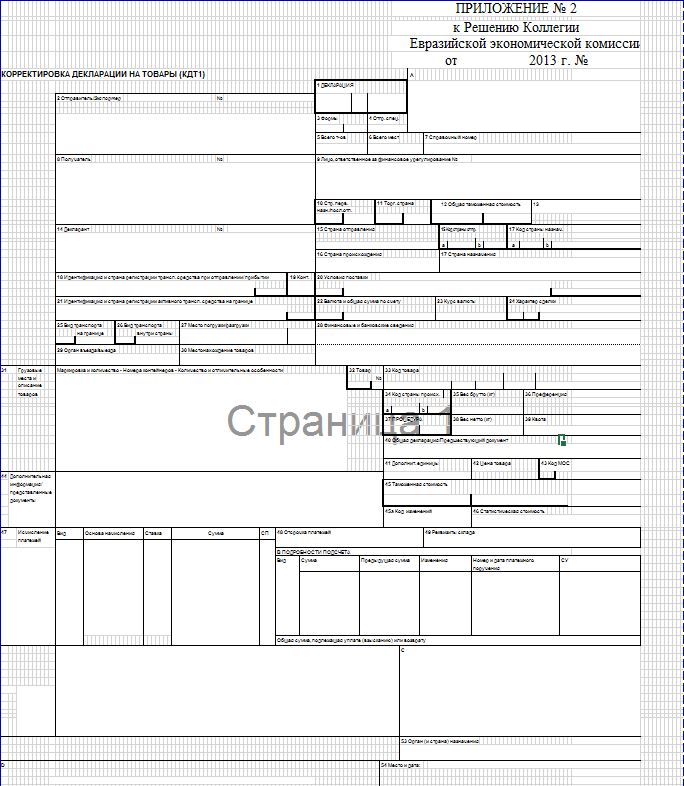 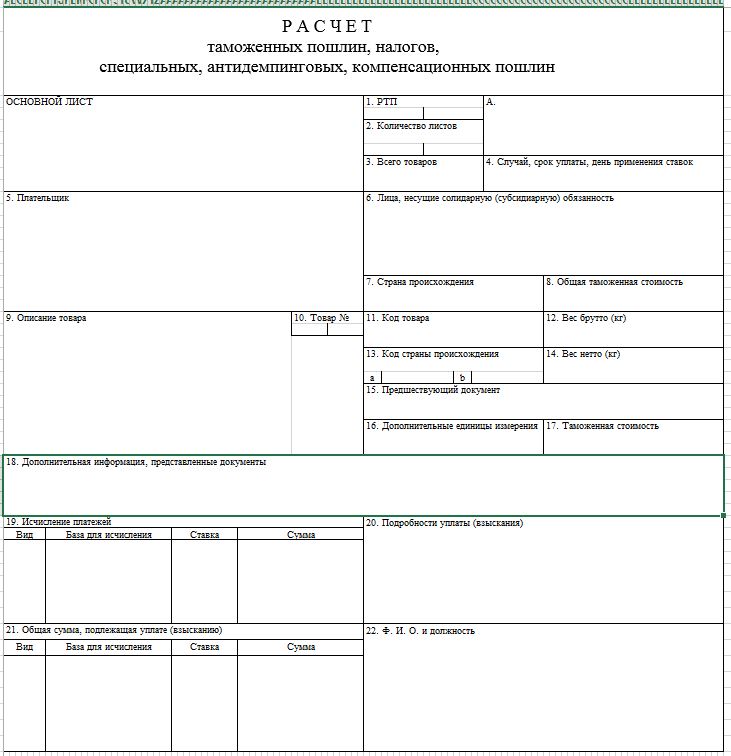 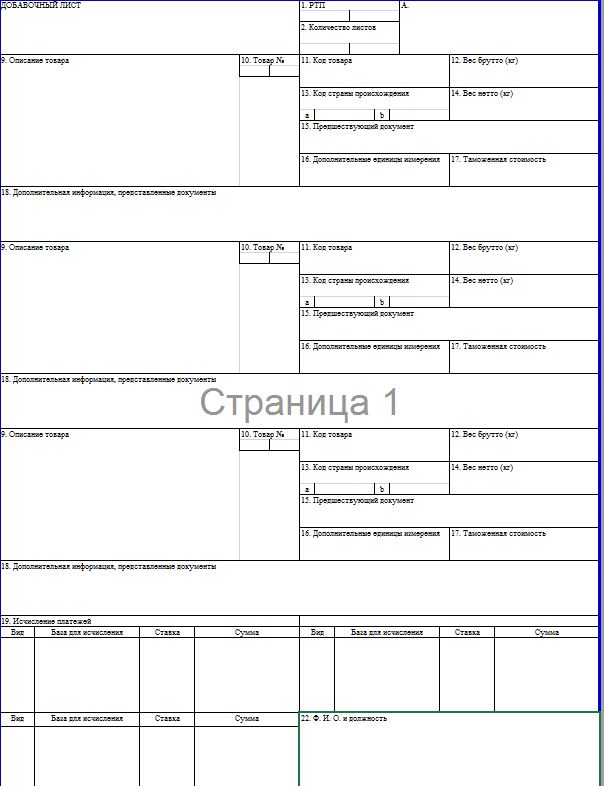 
					© 2012. РГП на ПХВ «Институт законодательства и правовой информации Республики Казахстан» Министерства юстиции Республики Казахстан
				
      Председатель Коллегии      
Евразийской экономической комиссии

Т. Саркисян      
ПРИЛОЖЕНИЕ № 1     
к Порядку заполнения расчета таможенных пошлин, налогов,      
специальных, антидемпинговых, компенсационных пошлин и внесения      
в такой расчет изменений (дополнений)        
Код
Описание случая
I. Незаконное перемещение товаров через таможенную границу Евразийского экономического союза (статья 56 и пункт 5 статьи 72 Таможенного кодекса Евразийского экономического союза)
I. Незаконное перемещение товаров через таможенную границу Евразийского экономического союза (статья 56 и пункт 5 статьи 72 Таможенного кодекса Евразийского экономического союза)
0101
незаконное перемещение через таможенную границу Евразийского экономического союза при ввозе товаров на таможенную территорию Евразийского экономического союза

 
0102
незаконное перемещение через таможенную границу Евразийского экономического союза при вывозе товаров с таможенной территории Евразийского экономического союза
 

II. Наступление обстоятельств, указанных в пункте 4 статьи 91 Таможенного кодекса Евразийского экономического союза

 
 

II. Наступление обстоятельств, указанных в пункте 4 статьи 91 Таможенного кодекса Евразийского экономического союза

 
0201
недоставка товаров в место прибытия

 
0203
вывоз товаров из места прибытия на остальную часть таможенной территории Евразийского экономического союза 
без помещения на временное хранение или без выпуска товаров таможенным органом в месте прибытия
 

III. Наступление обстоятельства, указанного в пункте 3 статьи 97 Таможенного кодекса Евразийского экономического союза

 
 

III. Наступление обстоятельства, указанного в пункте 3 статьи 97 Таможенного кодекса Евразийского экономического союза

 
0301
утрата иностранных товаров при убытии с таможенной территории Евразийского экономического союза до фактического пересечения таможенной границы Евразийского экономического союза, за исключением уничтожения и (или) безвозвратной утраты вследствие аварии или действия непреодолимой силы либо безвозвратной утраты в результате естественной убыли при нормальных условиях перевозки (транспортировки) и (или) хранения
 

IV. Наступление обстоятельств, указанных в пункте 4 статьи 103 Таможенного кодекса Евразийского экономического союза

 
 

IV. Наступление обстоятельств, указанных в пункте 4 статьи 103 Таможенного кодекса Евразийского экономического союза

 
0401
утрата товаров, помещенных на временное хранение, перевозчиком или иным лицом, обладающим полномочиями 
в отношении товаров, которые представили документы для помещения товаров на временное хранение, до размещения их 
на складе временного хранения или принятия их иным лицом на временное хранение в месте, не являющемся складом временного хранения, за исключением уничтожения и (или) безвозвратной утраты вследствие аварии или действия непреодолимой силы либо безвозвратной утраты в результате естественной убыли при нормальных условиях перевозки (транспортировки) и (или) хранения

 
0402
передача товаров, помещенных на временное хранение, перевозчиком или иным лицом, обладающим полномочиями в отношении товаров, которые представили документы для помещения товаров на временное хранение, получателю или иному лицу без разрешения таможенного органа до размещения их на складе временного хранения либо принятия их иным лицом на временное хранение в месте, не являющемся складом временного хранения

 
0403
утрата товаров, помещенных на временное хранение, лицом, осуществляющим временное хранение товаров в месте, 
не являющемся складом временного хранения, до размещения их в месте, не являющемся складом временного хранения, 
за исключением уничтожения и (или) безвозвратной утраты вследствие аварии или действия непреодолимой силы либо безвозвратной утраты в результате естественной убыли при нормальных условиях перевозки (транспортировки) и (или) хранения

 
0404
передача товаров, помещенных на временное хранение, лицом, осуществляющим временное хранение товаров в месте, 
не являющемся складом временного хранения, получателю или иному лицу без разрешения таможенного органа 
до размещения их в месте, не являющемся складом временного хранения

 
0405
утрата товаров, хранящихся на складе временного хранения или в месте, не являющемся складом временного хранения, владельцем склада временного хранения либо лицом, осуществляющим временное хранение товаров в месте, не являющемся складом временного хранения, за исключением уничтожения и (или) безвозвратной утраты вследствие аварии или действия непреодолимой силы либо безвозвратной утраты в результате естественной убыли при нормальных условиях перевозки (транспортировки) и (или) хранения

 
0406
передача товаров, хранящихся на складе временного хранения или в месте, не являющемся складом временного хранения, владельцем склада временного хранения либо лицом, осуществляющим временное хранение товаров в месте, не являющемся складом временного хранения, получателю или иному лицу без разрешения таможенного органа

 
0407
использование товаров, хранящихся на складе получателя товаров, не в целях временного хранения товаров
 

V. Наступление обстоятельства, указанного в пункте 5 статьи 153 Таможенного кодекса Евразийского экономического союза

 
 

V. Наступление обстоятельства, указанного в пункте 5 статьи 153 Таможенного кодекса Евразийского экономического союза

 
0501
недоставка товаров в место доставки товаров в установленный таможенным органом срок таможенного транзита 
и незавершение действия таможенной процедуры таможенного транзита в случаях, предусмотренных пунктом 12 статьи 151 Таможенного кодекса Евразийского экономического союза
 

VI. Наступление обстоятельств, указанных в пункте 6 статьи 162 Таможенного кодекса Евразийского экономического союза

 
 

VI. Наступление обстоятельств, указанных в пункте 6 статьи 162 Таможенного кодекса Евразийского экономического союза

 
0601
утрата товаров декларантом до размещения их на таможенном складе, за исключением уничтожения и (или) безвозвратной утраты вследствие аварии или действия непреодолимой силы либо безвозвратной утраты в результате естественной убыли при нормальных условиях перевозки (транспортировки) и (или) хранения

 
0602
утрата товаров декларантом, за исключением уничтожения и (или) безвозвратной утраты вследствие аварии или действия непреодолимой силы либо безвозвратной утраты в результате естественной убыли при нормальных условиях перевозки (транспортировки) и (или) хранения, или передача товаров декларантом иному лицу до завершения действия таможенной процедуры таможенного склада, если хранение товаров осуществлялось не на таможенном складе

 
0603
вывоз товаров за пределы места хранения, если хранение товаров осуществлялось не на таможенном складе в соответствие 
с пунктом 4 статьи 155 Таможенного кодекса Евразийского экономического союза

 
0604
утрата товаров владельцем таможенного склада, за исключением уничтожения и (или) безвозвратной утраты вследствие аварии или действия непреодолимой силы либо безвозвратной утраты в результате естественной убыли при нормальных условиях хранения

 
0605
выдача товаров с таможенного склада без представления владельцу таможенного склада документов, подтверждающих завершение действия таможенной процедуры таможенного склада
 

VII. Наступление обстоятельств, указанных в пункте 3 статьи 241 Таможенного кодекса Евразийского экономического союза

 
 

VII. Наступление обстоятельств, указанных в пункте 3 статьи 241 Таможенного кодекса Евразийского экономического союза

 
0701
невывоз с таможенной территории Евразийского экономического союза до истечения срока, установленного пунктом 2 
статьи 240 Таможенного кодекса Евразийского экономического союза, помещенных под таможенную процедуру реэкспорта иностранных товаров, являющихся условно выпущенными товарами, указанными в подпункте 1 пункта 1 статьи 126 Таможенного кодекса Евразийского экономического союза

 
0702
невывоз с таможенной территории Евразийского экономического союза до истечения срока, установленного пунктом 2 
статьи 240 Таможенного кодекса Евразийского экономического союза, помещенных под таможенную процедуру реэкспорта иностранных товаров, являющихся продуктами переработки товаров, помещенных под таможенную процедуру переработки на таможенной территории 

 
0703
невывоз с таможенной территории Евразийского экономического союза до истечения срока, установленного пунктом 2 
статьи 240 Таможенного кодекса Евразийского экономического союза, иных категорий иностранных товаров, помещенных под таможенную процедуру реэкспорта 
 

VIII. Наступление обстоятельств, указанных в пункте 8 статьи 279 Таможенного кодекса Евразийского экономического союза

 
 

VIII. Наступление обстоятельств, указанных в пункте 8 статьи 279 Таможенного кодекса Евразийского экономического союза

 
0801
использование временно ввезенных транспортных средств международной перевозки для внутренней перевозки, 
за исключением такой перевозки в случаях, указанных в пунктах 5, 7 и 8 статьи 275 Таможенного кодекса Евразийского экономического союза

 
0802
передача временно ввезенных транспортных средств международной перевозки иным лицам, в том числе в аренду (субаренду), за исключением их передачи для технического обслуживания, ремонта и (или) хранения либо в целях завершения операции перевозки путем вывоза с таможенной территории Евразийского экономического союза транспортного средства международной перевозки, а также за исключением передачи временно ввезенного железнодорожного транспортного средства международной перевозки и (или) перевозимых на железнодорожных транспортных средствах контейнеров 
в случаях, предусмотренных пунктом 9 статьи 275 Таможенного кодекса Евразийского экономического союза

 
0803
утрата временно ввезенных транспортных средств международной перевозки, за исключением их уничтожения и (или) безвозвратной утраты вследствие аварии или действия непреодолимой силы либо безвозвратной утраты в результате естественной убыли при нормальных условиях перевозки (транспортировки) и (или) хранения
 

IX. Наступление обстоятельств, указанных в пункте 4 статьи 280 Таможенного кодекса Евразийского экономического союза

 
 

IX. Наступление обстоятельств, указанных в пункте 4 статьи 280 Таможенного кодекса Евразийского экономического союза

 
0901
утрата временно вывезенных транспортных средств международной перевозки, являющихся товарами Евразийского экономического союза

 
0902
передача иностранному лицу права собственности на временно вывезенные транспортные средства международной перевозки, являющиеся товарами Евразийского экономического союза, без помещения таких транспортных средств под таможенную процедуру экспорта в соответствии с пунктом 5 статьи 276 Таможенного кодекса Евразийского экономического союза
 

X. Наступление обстоятельств, указанных в пункте 4 статьи 284 Таможенного кодекса Евразийского экономического союза

 
 

X. Наступление обстоятельств, указанных в пункте 4 статьи 284 Таможенного кодекса Евразийского экономического союза

 
1001
утрата иностранных товаров, декларируемых (выпущенных) в качестве припасов, за исключением их уничтожения и (или) безвозвратной утраты вследствие аварии или действия непреодолимой силы либо безвозвратной утраты в результате естественной убыли при нормальных условиях перевозки (транспортировки) и (или) хранения

 
1002
использование на таможенной территории Евразийского экономического союза иностранных товаров, декларируемых (выпущенных) в качестве припасов, в целях, не предусмотренных главой 39 Таможенного кодекса Евразийского экономического союза

 
 

XI. Наступление обстоятельств, указанных в пункте 4 статьи 288 Таможенного кодекса Евразийского экономического союза

 
 

XI. Наступление обстоятельств, указанных в пункте 4 статьи 288 Таможенного кодекса Евразийского экономического союза

 
1101
утрата международных почтовых отправлений, за исключением их уничтожения и (или) безвозвратной утраты вследствие аварии или действия непреодолимой силы либо безвозвратной утраты в результате естественной убыли при нормальных условиях перевозки (транспортировки) и (или) хранения

 
1102
выдача международных почтовых отправлений получателю до выпуска таможенным органом товаров, пересылаемых 
в международных почтовых отправлениях
 

XII. Наступление обстоятельств, указанных в пунктах 3 и 8 статьи 295 Таможенного кодекса Евразийского экономического союза

 
 

XII. Наступление обстоятельств, указанных в пунктах 3 и 8 статьи 295 Таможенного кодекса Евразийского экономического союза

 
1201
незавершение действия таможенной процедуры таможенного транзита в отношении иностранных товаров, перемещаемых трубопроводным транспортом в соответствии с подпунктами 1 и 2 пункта 5 статьи 294 Таможенного кодекса Евразийского экономического союза

 
1202
незавершение действия таможенной процедуры таможенного транзита в отношении товаров Евразийского экономического союза, перемещаемых трубопроводным транспортом в соответствии с подпунктами 1 и 3 пункта 5 статьи 294 
Таможенного кодекса Евразийского экономического союза
 

XIII. Наступление обстоятельства, указанного в пункте 3 статьи 309 Таможенного кодекса Евразийского экономического союза

 
 

XIII. Наступление обстоятельства, указанного в пункте 3 статьи 309 Таможенного кодекса Евразийского экономического союза

 
1301
неосуществление ввоза на таможенную территорию Евразийского экономического союза товаров Евразийского экономического союза, перевозимых (транспортируемых) с одной части таможенной территории Евразийского экономического союза на другую часть таможенной территории Евразийского экономического союза через территории государств, не являющихся членами Евразийского экономического союза, и (или) морем, помещенных под таможенную процедуру таможенного транзита и вывезенных с таможенной территории Евразийского экономического союза

 
 

XIV. Неподача в установленный Таможенным кодексом Евразийского экономического союза срок декларации на товары 

в отношении товаров, выпуск которых произведен до подачи декларации на товары

 
 

XIV. Неподача в установленный Таможенным кодексом Евразийского экономического союза срок декларации на товары 

в отношении товаров, выпуск которых произведен до подачи декларации на товары

 
1401
неподача в установленный Таможенным кодексом Евразийского экономического союза срок декларации на товары 
в отношении товаров, помещенных под таможенную процедуру выпуска для внутреннего потребления
 

XV. Наступление обстоятельств, указанных в пункте 7 статьи 208 Таможенного кодекса Евразийского экономического союза, 
в случаях, когда обязанность по уплате таможенных пошлин, налогов, специальных, антидемпинговых, компенсационных пошлин подлежит исполнению лицами, указанными в пункте 3 статьи 208 Таможенного кодекса Евразийского экономического союза

 
 

XV. Наступление обстоятельств, указанных в пункте 7 статьи 208 Таможенного кодекса Евразийского экономического союза, 
в случаях, когда обязанность по уплате таможенных пошлин, налогов, специальных, антидемпинговых, компенсационных пошлин подлежит исполнению лицами, указанными в пункте 3 статьи 208 Таможенного кодекса Евразийского экономического союза

 
1501
вывоз с территории свободной (специальной, особой) экономической зоны иностранных товаров, помещенных 
под таможенную процедуру свободной таможенной зоны, до завершения в отношении таких товаров действия таможенной процедуры свободной таможенной зоны либо без разрешения таможенного органа в случаях, указанных в пункте 4 статьи 205 Таможенного кодекса Евразийского экономического союза, за исключением случаев, когда такие товары могут быть вывезены без завершения действия таможенной процедуры свободной таможенной зоны в случаях, предусмотренных абзацами третьим и четвертым подпункта 3 пункта 1 статьи 207 Таможенного кодекса Евразийского экономического союза

 
1502
вывоз с территории свободной (специальной, особой) экономической зоны товаров, изготовленных (полученных) 
из иностранных товаров, помещенных под таможенную процедуру свободной таможенной зоны, до завершения в отношении таких товаров действия таможенной процедуры свободной таможенной зоны либо без разрешения таможенного органа 
в случаях, указанных в пункте 4 статьи 205 Таможенного кодекса Евразийского экономического союза, за исключением случаев, когда такие товары могут быть вывезены без завершения действия таможенной процедуры свободной таможенной зоны в случаях, предусмотренных абзацами третьим и четвертым подпункта 3 пункта 1 статьи 207 Таможенного кодекса Евразийского экономического союза, если в таких товарах, изготовленных (полученных) из иностранных товаров, идентифицированы иностранные товары, помещенные под таможенную процедуру свободной таможенной зоны

 
1503
вывоз с территории свободной (специальной, особой) экономической зоны товаров, изготовленных (полученных) из иностранных товаров, помещенных под таможенную процедуру свободной таможенной зоны, до завершения в отношении таких товаров действия таможенной процедуры свободной таможенной зоны либо без разрешения таможенного органа 
в случаях, указанных в пункте 4 статьи 205 Таможенного кодекса Евразийского экономического союза, за исключением случаев, когда такие товары могут быть вывезены без завершения действия таможенной процедуры свободной таможенной зоны в случаях, предусмотренных абзацами третьим и четвертым подпункта 3 пункта 1 статьи 207 Таможенного кодекса Евразийского экономического союза, если в таких товарах, изготовленных (полученных) из иностранных товаров, 
не идентифицированы иностранные товары, помещенные под таможенную процедуру свободной таможенной зоны

 
1504
передача товаров, помещенных под таможенную процедуру свободной таможенной зоны, иному лицу без завершения действия таможенной процедуры свободной таможенной зоны, за исключением передачи таких товаров в соответствии 
с пунктами 8, 10 и 11 статьи 205 Таможенного кодекса Евразийского экономического союза

 
1505
передача товаров, изготовленных (полученных) из иностранных товаров, помещенных под таможенную процедуру свободной таможенной зоны, иному лицу без завершения действия таможенной процедуры свободной таможенной зоны, 
за исключением передачи таких товаров в соответствии с пунктами 8, 10 и 11 статьи 205 Таможенного кодекса Евразийского экономического союза, если в таких товарах, изготовленных (полученных) из иностранных товаров, идентифицированы иностранные товары, помещенные под таможенную процедуру свободной таможенной зоны

 
1506
передача товаров, изготовленных (полученных) из иностранных товаров, помещенных под таможенную процедуру свободной таможенной зоны, иному лицу без завершения действия таможенной процедуры свободной таможенной зоны, 
за исключением передачи таких товаров в соответствии с пунктами 8, 10 и 11 статьи 205 Таможенного кодекса Евразийского экономического союза, если в таких товарах, изготовленных (полученных) из иностранных товаров, не идентифицированы иностранные товары, помещенные под таможенную процедуру свободной таможенной зоны

 
1507
невозврат на территорию свободной (специальной, особой) экономической зоны до истечения срока, установленного таможенным органом в соответствии с абзацем первым пункта 5 статьи 205 Таможенного кодекса Евразийского экономического союза, товаров, помещенных под таможенную процедуру свободной таможенной зоны и вывезенных 
с территории свободной (специальной, особой) экономической зоны в случаях, указанных в подпунктах 1, 2, 4 и 5 пункта 4 статьи 205 Таможенного кодекса Евразийского экономического союза

 
1508
невозврат на территорию свободной (специальной, особой) экономической зоны до истечения срока, установленного таможенным органом в соответствии с абзацем первым пункта 5 статьи 205 Таможенного кодекса Евразийского экономического союза, товаров, изготовленных (полученных) из иностранных товаров, помещенных под таможенную процедуру свободной таможенной зоны, вывезенных с территории свободной (специальной, особой) экономической зоны 
в случаях, указанных в подпунктах 1, 2, 4 и 5 пункта 4 статьи 205 Таможенного кодекса Евразийского экономического союза, если в таких товарах, изготовленных (полученных) из иностранных товаров, идентифицированы иностранные товары, помещенные под таможенную процедуру свободной таможенной зоны

 
1509
невозврат на территорию свободной (специальной, особой) экономической зоны до истечения срока, установленного таможенным органом в соответствии с абзацем первым пункта 5 статьи 205 Таможенного кодекса Евразийского экономического союза, товаров, изготовленных (полученных) из иностранных товаров, помещенных под таможенную процедуру свободной таможенной зоны, вывезенных с территории свободной (специальной, особой) экономической зоны 
в случаях, указанных в подпунктах 1, 2, 4 и 5 пункта 4 статьи 205 Таможенного кодекса Евразийского экономического союза, если в таких товарах, изготовленных (полученных) из иностранных товаров, не идентифицированы иностранные товары, помещенные под таможенную процедуру свободной таможенной зоны

 
1510
незавершение действия таможенной процедуры свободной таможенной зоны до истечения срока, установленного таможенным органом в соответствии с абзацем вторым пункта 5 статьи 205 Таможенного кодекса Евразийского экономического союза, в отношении товаров, помещенных под таможенную процедуру свободной таможенной зоны, вывезенных с территории свободной (специальной, особой) экономической зоны в случае, указанном в подпункте 3 пункта 4 статьи 205 Таможенного кодекса Евразийского экономического союза

 
1511
незавершение действия таможенной процедуры свободной таможенной зоны до истечения срока, установленного таможенным органом в соответствии с абзацем вторым пункта 5 статьи 205 Таможенного кодекса Евразийского экономического союза, если в случае, указанном в подпункте 3 пункта 4 статьи 205 Таможенного кодекса Евразийского экономического союза, с территории свободной (специальной, особой) экономической зоны вывозились товары, изготовленные (полученные) из иностранных товаров, помещенных под таможенную процедуру свободной таможенной зоны, и в таких товарах, изготовленных (полученных) из иностранных товаров, идентифицированы иностранные товары, помещенные под таможенную процедуру свободной таможенной зоны 

 
1512
незавершение действия таможенной процедуры свободной таможенной зоны до истечения срока, установленного таможенным органом в соответствии с абзацем вторым пункта 5 статьи 205 Таможенного кодекса Евразийского экономического союза, если в случае, указанном в подпункте 3 пункта 4 статьи 205 Таможенного кодекса Евразийского экономического союза, с территории свободной (специальной, особой) экономической зоны вывозились товары, изготовленные (полученные) из иностранных товаров, помещенных под таможенную процедуру свободной таможенной зоны, и в таких товарах, изготовленных (полученных) из иностранных товаров, не идентифицированы иностранные товары, помещенные под таможенную процедуру свободной таможенной зоны

 
1513
утрата иностранных товаров, помещенных под таможенную процедуру свободной таможенной зоны, за исключением уничтожения и (или) безвозвратной утраты таких товаров вследствие аварии или действия непреодолимой силы либо безвозвратной утраты в результате естественной убыли при нормальных условиях перевозки (транспортировки) и (или) хранения

 
1514
утрата товаров, изготовленных (полученных) из иностранных товаров, помещенных под таможенную процедуру свободной таможенной зоны, если в таких товарах, изготовленных (полученных) из иностранных товаров, идентифицированы иностранные товары, помещенные под таможенную процедуру свободной таможенной зоны, за исключением уничтожения 
и (или) безвозвратной утраты таких товаров вследствие аварии или действия непреодолимой силы либо безвозвратной утраты в результате естественной убыли при нормальных условиях перевозки (транспортировки) и (или) хранения

 
1515
утрата товаров, изготовленных (полученных) из иностранных товаров, помещенных под таможенную процедуру свободной таможенной зоны, если в таких товарах, изготовленных (полученных) из иностранных товаров, не идентифицированы иностранные товары, помещенные под таможенную процедуру свободной таможенной зоны, за исключением уничтожения 
и (или) безвозвратной утраты таких товаров вследствие аварии или действия непреодолимой силы либо безвозвратной утраты в результате естественной убыли при нормальных условиях перевозки (транспортировки) и (или) хранения

 
1516
непредставление в таможенный орган в установленный им срок документов, подтверждающих факт захоронения, обезвреживания, утилизации или уничтожения иным способом товаров, помещенных под таможенную процедуру свободной таможенной зоны, утративших свои потребительские свойства и ставших непригодными для использования в том качестве, 
для которого они предназначены, и вывезенных с территории свободной (специальной, особой) экономической зоны 
для захоронения, обезвреживания, утилизации или уничтожения иным способом в соответствии с законодательством государств – членов Евразийского экономического союза

 
1517
непредставление в таможенный орган в установленный им срок документов, подтверждающих факт захоронения, обезвреживания, утилизации или уничтожения иным способом товаров, изготовленных (полученных) из товаров, помещенных под таможенную процедуру свободной таможенной зоны, утративших свои потребительские свойства и ставших непригодными для использования в том качестве, для которого они предназначены, и вывезенных с территории свободной (специальной, особой) экономической зоны для захоронения, обезвреживания, утилизации или уничтожения иным способом 
в соответствии с законодательством государств – членов Евразийского экономического союза, если в таких товарах, изготовленных (полученных) из иностранных товаров, идентифицированы иностранные товары, помещенные 
под таможенную процедуру свободной таможенной зоны

 
1518
непредставление в таможенный орган в установленный им срок документов, подтверждающих факт захоронения, обезвреживания, утилизации или уничтожения иным способом товаров, изготовленных (полученных) из товаров, помещенных под таможенную процедуру свободной таможенной зоны, утративших свои потребительские свойства и ставших непригодными для использования в том качестве, для которого они предназначены, и вывезенных с территории свободной (специальной, особой) экономической зоны для захоронения, обезвреживания, утилизации или уничтожения иным способом 
в соответствии с законодательством государств – членов Евразийского экономического союза, если в таких товарах, изготовленных (полученных) из иностранных товаров, не идентифицированы иностранные товары, помещенные 
под таможенную процедуру свободной таможенной зоны

 
1519
прекращение в соответствии с абзацем третьим пункта 5 статьи 139 Таможенного кодекса Евразийского экономического союза действия таможенной процедуры экспорта в отношении товаров, изготовленных (полученных) из иностранных товаров, помещенных под таможенную процедуру свободной таможенной зоны, признанных товарами Евразийского экономического союза в соответствии со статьей 210 Таможенного кодекса Евразийского экономического союза, за исключением прекращения действия таможенной процедуры экспорта в отношении указанных товаров, которые на момент прекращения действия такой таможенной процедуры находятся на территории свободной (специальной, особой) экономической зоны, 
если в таких товарах идентифицированы иностранные товары, помещенные под таможенную процедуру свободной таможенной зоны

 
1520
прекращение в соответствии с абзацем третьим пункта 5 статьи 139 Таможенного кодекса Евразийского экономического союза действия таможенной процедуры экспорта в отношении товаров, изготовленных (полученных) из иностранных товаров, помещенных под таможенную процедуру свободной таможенной зоны, признанных товарами Евразийского экономического союза в соответствии со статьей 210 Таможенного кодекса Евразийского экономического союза, за исключением прекращения действия таможенной процедуры экспорта в отношении указанных товаров, которые на момент прекращения действия такой таможенной процедуры находятся на территории свободной (специальной, особой) экономической зоны, 
если в таких товарах не идентифицированы иностранные товары, помещенные под таможенную процедуру свободной таможенной зоны
 

XVI. Наступление обстоятельств, указанных в пункте 7 статьи 208 Таможенного кодекса Евразийского экономического союза, 
в отношении товаров, изготовленных (полученных) из иностранных товаров, помещенных под таможенную процедуру свободной таможенной зоны, в которых не идентифицированы такие иностранные товары (за исключением случаев, когда обязанность по уплате таможенных пошлин, налогов, специальных, антидемпинговых, компенсационных пошлин в связи с наступлением таких обстоятельств подлежит исполнению лицами, указанными в пункте 3 статьи 208 Таможенного кодекса Евразийского экономического союза)

 
 

XVI. Наступление обстоятельств, указанных в пункте 7 статьи 208 Таможенного кодекса Евразийского экономического союза, 
в отношении товаров, изготовленных (полученных) из иностранных товаров, помещенных под таможенную процедуру свободной таможенной зоны, в которых не идентифицированы такие иностранные товары (за исключением случаев, когда обязанность по уплате таможенных пошлин, налогов, специальных, антидемпинговых, компенсационных пошлин в связи с наступлением таких обстоятельств подлежит исполнению лицами, указанными в пункте 3 статьи 208 Таможенного кодекса Евразийского экономического союза)

 
1601
вывоз с территории свободной (специальной, особой) экономической зоны товаров, изготовленных (полученных) 
из иностранных товаров, помещенных под таможенную процедуру свободной таможенной зоны, до завершения в отношении таких товаров действия таможенной процедуры свободной таможенной зоны либо без разрешения таможенного органа 
в случаях, указанных в пункте 4 статьи 205 Таможенного кодекса Евразийского экономического союза, за исключением случаев, когда такие товары могут быть вывезены без завершения действия таможенной процедуры свободной таможенной зоны в случаях, предусмотренных абзацами третьим и четвертым подпункта 3 пункта 1 статьи 207 Таможенного кодекса Евразийского экономического союза, если в таких товарах, изготовленных (полученных) из иностранных товаров, 
не идентифицированы иностранные товары, помещенные под таможенную процедуру свободной таможенной зоны

 
1602
передача товаров, изготовленных (полученных) из иностранных товаров, помещенных под таможенную процедуру свободной таможенной зоны, иному лицу без завершения действия таможенной процедуры свободной таможенной зоны, 
за исключением передачи таких товаров в соответствии с пунктами 8, 10 и 11 статьи 205 Таможенного кодекса Евразийского экономического союза, если в таких товарах, изготовленных (полученных) из иностранных товаров, не идентифицированы иностранные товары, помещенные под таможенную процедуру свободной таможенной зоны

 
1603
невозврат на территорию свободной (специальной, особой) экономической зоны до истечения срока, установленного таможенным органом в соответствии с абзацем первым пункта 5 статьи 205 Таможенного кодекса Евразийского экономического союза, товаров, изготовленных (полученных) из иностранных товаров, помещенных под таможенную процедуру свободной таможенной зоны, вывезенных с территории свободной (специальной, особой) экономической зоны 
в случаях, указанных в подпунктах 1, 2, 4 и 5 пункта 4 статьи 205 Таможенного кодекса Евразийского экономического союза, если в таких товарах, изготовленных (полученных) из иностранных товаров, не идентифицированы иностранные товары, помещенные под таможенную процедуру свободной таможенной зоны

 
1604
незавершение действия таможенной процедуры свободной таможенной зоны до истечения срока, установленного таможенным органом в соответствии с абзацем вторым пункта 5 статьи 205 Таможенного кодекса Евразийского экономического союза, если в случае, указанном в подпункте 3 пункта 4 статьи 205 Таможенного кодекса Евразийского экономического союза, с территории свободной (специальной, особой) экономической зоны вывозились товары, изготовленные (полученные) из иностранных товаров, помещенных под таможенную процедуру свободной таможенной зоны, и в таких товарах, изготовленных (полученных) из иностранных товаров, не идентифицированы иностранные товары, помещенные под таможенную процедуру свободной таможенной зоны

 
1605
утрата товаров, изготовленных (полученных) из иностранных товаров, помещенных под таможенную процедуру свободной таможенной зоны, если в таких товарах, изготовленных (полученных) из иностранных товаров, 
не идентифицированы иностранные товары, помещенные под таможенную процедуру свободной таможенной зоны, 
за исключением уничтожения и (или) безвозвратной утраты таких товаров вследствие аварии или действия непреодолимой силы либо безвозвратной утраты в результате естественной убыли при нормальных условиях перевозки (транспортировки) 
и (или) хранения

 
1606
непредставление в таможенный орган в установленный им срок документов, подтверждающих факт захоронения, обезвреживания, утилизации или уничтожения иным способом товаров, изготовленных (полученных) из товаров, помещенных под таможенную процедуру свободной таможенной зоны, утративших свои потребительские свойства и ставших непригодными для использования в том качестве, для которого они предназначены, и вывезенных с территории свободной (специальной, особой) экономической зоны для захоронения, обезвреживания, утилизации или уничтожения иным способом 
в соответствии с законодательством государств – членов Евразийского экономического союза, если в таких товарах, изготовленных (полученных) из иностранных товаров, не идентифицированы иностранные товары, помещенные 
под таможенную процедуру свободной таможенной зоны

 
1607
прекращение в соответствии с абзацем третьим пункта 5 статьи 139 Таможенного кодекса Евразийского экономического союза действия таможенной процедуры экспорта в отношении товаров, изготовленных (полученных) из иностранных товаров, помещенных под таможенную процедуру свободной таможенной зоны, признанных в соответствии со статьей 210 Таможенного кодекса Евразийского экономического союза товарами Евразийского экономического союза, за исключением прекращения действия таможенной процедуры экспорта в отношении указанных товаров, которые на момент прекращения действия такой таможенной процедуры находятся на территории свободной (специальной, особой) экономической зоны, 
если в таких товарах не идентифицированы иностранные товары, помещенные под таможенную процедуру свободной таможенной зоны
 

XVII. Наступление обстоятельств, указанных в пункте 4 статьи 216 Таможенного кодекса Евразийского экономического союза, 
в отношении товаров, изготовленных (полученных) из иностранных товаров, помещенных под таможенную процедуру 
свободного склада, в которых не идентифицированы такие иностранные товары

 
 

XVII. Наступление обстоятельств, указанных в пункте 4 статьи 216 Таможенного кодекса Евразийского экономического союза, 
в отношении товаров, изготовленных (полученных) из иностранных товаров, помещенных под таможенную процедуру 
свободного склада, в которых не идентифицированы такие иностранные товары

 
1701
вывоз с территории свободного склада товаров, изготовленных (полученных) из иностранных товаров, помещенных 
под таможенную процедуру свободной таможенной зоны, до завершения действия таможенной процедуры свободного склада либо без разрешения таможенного органа в случаях, указанных в пункте 5 статьи 213 Таможенного кодекса Евразийского экономического союза, за исключением случаев, когда такие товары могут быть вывезены с территории свободного склада 
без завершения действия таможенной процедуры свободного склада в случаях, предусмотренных подпунктом 2 пункта 1 статьи 215 Таможенного кодекса Евразийского экономического союза, если в таких товарах, изготовленных (полученных) 
из иностранных товаров, не идентифицированы иностранные товары, помещенные под таможенную процедуру свободной таможенной зоны

 
1702
передача товаров, изготовленных (полученных) из иностранных товаров, помещенных под таможенную процедуру свободного склада, иному лицу до завершения действия таможенной процедуры свободного склада, за исключением случаев, когда такие товары могут быть переданы в случаях, предусмотренных пунктом 9 статьи 213 Таможенного кодекса Евразийского экономического союза, если в таких товарах, изготовленных (полученных) из иностранных товаров, 
не идентифицированы иностранные товары, помещенные под таможенную процедуру свободной таможенной зоны

 
1703
невозврат на территорию свободного склада до истечения срока, установленного таможенным органом в соответствии 
с абзацем первым пункта 6 статьи 213 Таможенного кодекса Евразийского экономического союза, товаров, изготовленных (полученных) из иностранных товаров, помещенных под таможенную процедуру свободного склада, вывезенных 
с территории свободного склада в случаях, указанных в подпунктах 1 и 2 пункта 5 статьи 213 Таможенного кодекса Евразийского экономического союза, если в таких товарах, изготовленных (полученных) из иностранных товаров, 
не идентифицированы иностранные товары, помещенные под таможенную процедуру свободной таможенной зоны

 
1704
незавершение действия таможенной процедуры свободного склада до истечения срока, установленного таможенным органом в соответствии с абзацем вторым пункта 6 статьи 213 Таможенного кодекса Евразийского экономического союза, 
если в случае, указанном в подпункте 3 пункта 5 статьи 213 Таможенного кодекса Евразийского экономического союза, 
с территории свободного склада вывозились товары, изготовленные (полученные) из иностранных товаров, помещенных 
под таможенную процедуру свободного склада, и в таких товарах, изготовленных (полученных) из иностранных товаров, 
не идентифицированы иностранные товары, помещенные под таможенную процедуру свободной таможенной зоны

 
1705
неразмещение на территории иного свободного склада до истечения срока, установленного таможенным органом 
в соответствии с абзацем третьим пункта 6 статьи 213 Таможенного кодекса Евразийского экономического союза, товаров, изготовленных (полученных) из иностранных товаров, помещенных под таможенную процедуру свободного склада, вывезенных с территории свободного склада в случае, указанном в подпункте 4 пункта 5 статьи 213 Таможенного кодекса Евразийского экономического союза, если в таких товарах, изготовленных (полученных) из иностранных товаров, 
не идентифицированы иностранные товары, помещенные под таможенную процедуру свободной таможенной зоны

 
1706
утрата товаров, изготовленных (полученных) из иностранных товаров, помещенных под таможенную процедуру свободного склада, за исключением уничтожения и (или) безвозвратной утраты вследствие аварии или действия непреодолимой силы либо безвозвратной утраты в результате естественной убыли при нормальных условиях перевозки (транспортировки) и (или) хранения, если в таких товарах, изготовленных (полученных) из иностранных товаров, не идентифицированы иностранные товары, помещенные под таможенную процедуру свободной таможенной зоны

 
1707
непредставление в таможенный орган в установленный им срок документов, подтверждающих факт захоронения, обезвреживания, утилизации или уничтожения иным способом товаров, изготовленных (полученных) из товаров, помещенных под таможенную процедуру свободного склада, утративших свои потребительские свойства и ставших непригодными для использования в том качестве, для которого они предназначены, и вывезенных с территории свободного склада для захоронения, обезвреживания, утилизации или уничтожения иным способом в соответствии с законодательством государств – членов Евразийского экономического союза, если в таких товарах, изготовленных (полученных) из иностранных товаров, не идентифицированы иностранные товары, помещенные под таможенную процедуру свободной таможенной зоны

 
1708
прекращение в соответствии с абзацем третьим пункта 5 статьи 139 Таможенного кодекса Евразийского экономического союза действия таможенной процедуры экспорта в отношении товаров, изготовленных (полученных) из иностранных товаров, помещенных под таможенную процедуру свободного склада, признанных в соответствии со статьей 218 Таможенного кодекса Евразийского экономического союза товарами Евразийского экономического союза, за исключением прекращения действия таможенной процедуры экспорта в отношении указанных товаров, которые на момент такого прекращения находятся 
на территории свободного склада, если в таких товарах, изготовленных (полученных) из иностранных товаров, 
не идентифицированы иностранные товары, помещенные под таможенную процедуру свободной таможенной зоны
 

XVIII. Иные случаи

 
 

XVIII. Иные случаи

 
1801
иные случаи, когда таможенные пошлины, налоги, специальные, антидемпинговые, компенсационные пошлины 
в соответствии с Таможенным кодексом Евразийского экономического союза подлежат уплате в связи с обстоятельствами, наступившими после выпуска товаров, и в отношении товаров таможенные пошлины, налоги, специальные, антидемпинговые, компенсационные пошлины не были исчислены плательщиком

 ПРИЛОЖЕНИЕ № 2
к Порядку заполнения расчета таможенных пошлин, налогов, специальных, антидемпинговых, 
компенсационных пошлин и внесения в такой расчет изменений (дополнений)
Код
Описание обстоятельства
 

01
помещение товаров под таможенную процедуру в соответствии с Таможенным кодексом Евразийского экономического союза

 
02
признание таможенным органом в соответствии с законодательством государства – члена Евразийского экономического Союза о таможенном регулировании факта уничтожения и (или) безвозвратной утраты иностранных товаров вследствие аварии или действия непреодолимой силы либо факта безвозвратной утраты этих товаров в результате естественной убыли при нормальных условиях перевозки (транспортировки) и (или) хранения

 
03
конфискация или обращение товаров в собственность (доход) государства – члена Евразийского экономического союза 
в соответствии с законодательством этого государства-члена

 
04
задержание таможенным органом товаров в соответствии с главой 51 Таможенного кодекса Евразийского экономического союза
 

05
размещение на временное хранение или помещение под одну из таможенных процедур товаров, которые были изъяты или арестованы в ходе проверки сообщения о преступлении, в ходе производства по уголовному делу или делу об административном правонарушении (ведения административного процесса) и в отношении которых принято решение об их возврате, если ранее выпуск таких товаров не был произведен

 
06
наступление иных обстоятельств, предусмотренных в соответствии с Таможенным кодексом Евразийского экономического союзаПРИЛОЖЕНИЕ № 3 
к Порядку заполнения расчета таможенных пошлин, налогов, специальных, антидемпинговых,  
компенсационных пошлин и внесения в такой расчет изменений (дополнений) 
Код 
Описание случая
СИ
срок взыскания неуплаченных таможенных пошлин, налогов, специальных, антидемпинговых, компенсационных пошлин, установленный законодательством государства – члена Евразийского экономического союза, таможенным органом которого осуществляется взыскание таможенных пошлин, налогов, специальных, антидемпинговых, компенсационных пошлин, истек

 
БВ
суммы таможенных пошлин, налогов, специальных, антидемпинговых, компенсационных пошлин, взыскание которых оказалось невозможным, в соответствии с законодательством государства – члена Евразийского экономического союза, таможенный орган которого осуществлял взыскание этих сумм, признаны безнадежными к взысканию 

 
МЦ
прекращение обязанности по уплате таможенных пошлин, налогов, специальных, антидемпинговых, компенсационных пошлин в связи с выявлением факта неуплаты таможенных пошлин, налогов, специальных, антидемпинговых, компенсационных пошлин, исчисленных в одном расчете таможенных пошлин, налогов, специальных, антидемпинговых, компенсационных пошлин, в размере, не превышающем в совокупности сумму, эквивалентную 5 евро по курсу валют, действующему на день применения курса валют для исчисления таможенных пошлин, налогов в соответствии с Таможенным кодексом Евразийского экономического союза

 
 

ИК
иные случаи, предусмотренные Таможенным кодексом Евразийского экономического союза

 
ИП
иные случаи, определяемые в соответствии с Таможенным кодексом Евразийского экономического союза Евразийской экономической комиссией в отношении ввозных таможенных пошлин, специальных, антидемпинговых, компенсационных пошлин

 
ИН
иные случаи, устанавливаемые в соответствии с Таможенным кодексом Евразийского экономического союза законодательством государств – членов Евразийского экономического союза в отношении вывозных таможенных пошлин, налоговУТВЕРЖДЕН 
Решением Коллегии 
Евразийской экономической комиссии  
от 7 ноября 2017 г. № 137   УТВЕРЖДЕНА
Решением Коллегии
Евразийской экономической комиссии
от 7 ноября 2017 г. № 137 